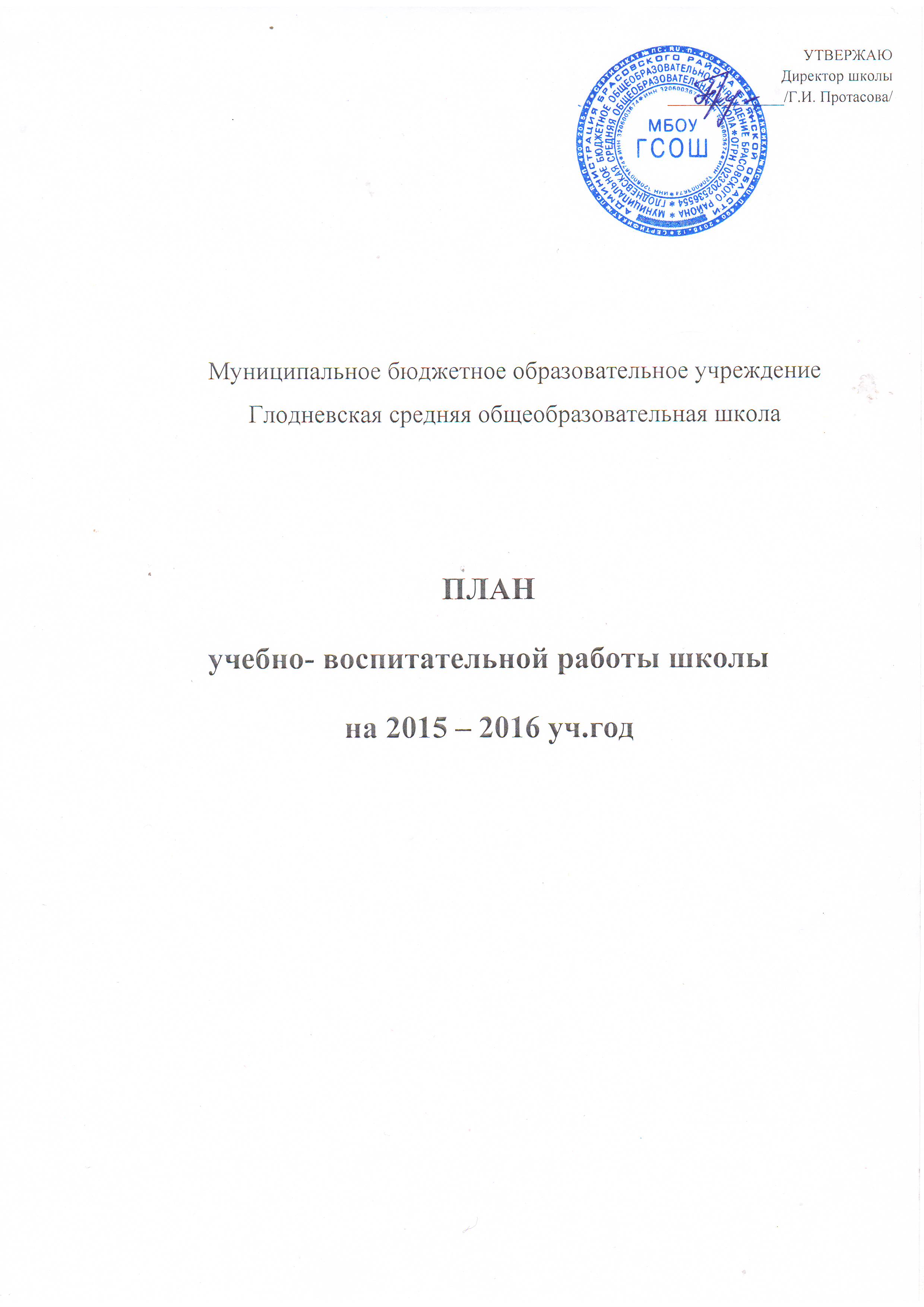 Анализ работы школы за 2014-2015 учебный год   Работа МБОУГлодневская СОШ осуществлялась в соответствии с поставленными на 2014/2015 учебный год задачами: Обеспечить высокий уровень организации и проведения всех видов занятий с учащимися.Повысить качество проведения учебных занятий на основе освоения и внедрения современных технологий в обучении.Работать над повышением качества знаний учащихся.Выявить, обобщить и распространить опыт творчески работающих учителей.Формировать у  учащихся потребность в обучении и саморазвитии, создать условия для раскрытияспособностей и творческого потенциала ученика, развивать культуру и нравственность учащихся школы.целями:Создание благоприятной образовательной среды, способствующей раскрытию индивидуальных особенностей обучающихся ,обеспечивающей возможности их самоопределения,  самореализации и укрепления здоровья школьников. Методическая тема школы на 2015-2016 уч.год и три последующих года( 2016- 2017 уч.год,  2017-2018 уч.год): « Системно-деятельностный подход к обучению и воспитанию учащихся в процессе модернизации образования»     В рамках реализации  новой методической темы в 2015 – 2016 учебном году педагогический коллектив решает следующие задачи:1.   Создание условий для повышения качества образовательной подготовки за счет:  совершенствования механизмов повышения мотивации учащихся к учебной деятельности; формирования у учащихся ключевых компетенций в процессе овладения универсальными учебными действиями; совершенствования межпредметных связей между системой основного и дополнительного образования;Развитиявнутришкольной системы оценки качества образования, сопоставления реальных достигаемых образовательных результатов с требованиями ФГОС, социальным и личностным ожиданиям потребителей образовательных услуг.2.Совершенствование воспитательной системы школы на основе работы по: активизации совместной работы классных руководителей и учителей-предметников по формированию  личностных качеств учащихся;    сплочению классных коллективов через повышение мотивации учащихся к совместному участию в общешкольных, внеклассных мероприятиях, экскурсионной программах, проектной деятельности. повышению уровня общешкольных мероприятий и конкурсов, улучшению качества проводимых тематических классных часов,  расширения форм взаимодействия с родителями;  профилактике девиантных форм поведения и вредных привычек.3. Совершенствование системы дополнительного образования на основе:  обеспечения благоприятных условий для выявления, развития и поддержки одарённых детей в различных областях интеллектуальной и творческой деятельности; повышение эффективности работы по развитию творческих способностей, интеллектуально-нравственных качеств учащихся; развитие самореализации, самообразования для дальнейшей профориентации учащихся.4. Повышение профессиональной компетентности через: развитие внутришкольной системы  повышения квалификации учителей; совершенствование организационной, аналитической, прогнозирующей и творческой деятельности школьных методических объединений; развитие системы самообразования, презентацию портфолио результатов их деятельности.5.    Совершенствование информационной образовательной среды школы за счет: эффективного использования в урочной и внеурочной деятельности  компьютерной техники; модернизации официального сайта школы в соответствии с  различным направлениям деятельности; организации постоянно действующих консультаций и семинаров по вопросам, связанным с использованием ИКТ.Миссия школы: Изменение и обновление образовательной среды, способствующей становлению социальной компетентности субъектов образовательного процесса, как совокупности ориентированных на позитивное проявление важнейших качеств и свойств личности в условиях социально-значимой деятельности, ее направленности на высшие ценности и нормы общества и государства, социальной ответственности за свой выбор, поведение и самореализацию в интересах их развития и укрепления.2.Принципы образовательной политики школы.Основными принципами являются:-гуманистический характер обучения;-свобода выбора форм образования;-общедоступность образования;-воспитание гражданственности, трудолюбия, уважения к правам и свободам человека, любви к окружающей природе, Родине, семье;-демократический характер управления образованием.Приоритетные направления образовательного процесса.1. Внедрение новых федеральных государственных образовательных стандартов на начальной ступени образования.2. Внедрение современных педагогических, информационно-коммуникационных и здоровьесберегающих технологий в образовательный процесс школы.3. Создание условий для творческого самовыражения, раскрытия профессионального потенциала педагогов.4. Создание для обучающихся образовательной среды, в которой они могли бы самореализоваться.  На начало 2014 2015 уч.года в школе было 26 учащихся, на конец года- 26 учащихся., 10классо- комплектов.   Все классы занимались в одну смену. Учебный план школы предусматривал выполнение государственной функции школы – обеспечение базового общего среднего образования и развитие ребенка в процессе обучения. Главным условием для достижения этих целей является включение каждого ребенка на каждом учебном занятии в деятельность с учетом его возможностей и способностей. Достижение указанных целей обеспечивается поэтапным решением задач работы школы на каждой ступени обучения. Учебный план позволяет реализовать цели образования на современном этапе, отвечает запросам общества и родителей обучающихся и направлен на: - выполнение государственных образовательных стандартов; - создание условий для профориентационной деятельности, способствующей самоопределению через реализацию программы предпрофильной подготовки;     При составлении учебного плана соблюдалась преемственность между ступенями обучения и классами, сбалансированность между предметными циклами, отдельными предметами. Уровень недельной учебной нагрузки на ученика не превышает предельно допустимого. Компонент образовательного учреждения распределен на изучение предметов базисного учебного плана и на занятия с целью углубления знаний по предметам.Начальное общее образование.1-3 класс.Пояснительная записка.	Учебный план  МБОУ Брасовского района  Глодневская средняя общеобразовательная  школа на 2013-2014 учебный год для 1-3-х классов разработан в соответствии с:	- Федеральным законом «Об образовании в Российской Федерации» от 29 декабря 2012 года № 273-ФЗ;	- приказом Министерства образования и науки Российской Федерации от 6 октября . № 373 «Об утверждении федерального государственного образовательного стандарта начального общего образования»;       - приказом Минобрнауки России от 26 ноября 2010 года № 1241 «О внесении изменений в федеральный государственный образовательный стандарт начального общего образования, утвержденный приказом Министерства образования и науки Российской Федерации от 6 октября . № 373»;        - приказом Минобрнауки России от 22 сентября 2011 года № 2357 «О внесении изменений в федеральный государственный образовательный стандарт начального общего образования, утвержденный приказом Министерства образования и науки Российской Федерации от 6 октября . № 373»;            - СанПиН  2.4.2.2821-10 «Санитарно-эпидемиологические требования к условиям и организации обучения в общеобразовательных учреждениях» (постановление Главного государственного санитарного  врача РФ от 29.12.2010 № 189, зарегистрировано в Минюсте России   03.03.2011,регистрационный номер 19993);	- приказом департамента  общего и профессионального образования Брянской области  от 25.03.2013г. № 657 «О базисном учебном плане общеобразовательных учреждений Брянской области на 2013-2014 учебный год».	Учебный план определяет общий объем нагрузки и максимальный объем аудиторной нагрузки обучающихся, состав и структуру обязательных предметных областей и является частью основной образовательной программы, разрабатываемой учреждением.  Продолжительность учебного года для 1-х классов составляет 33 недели, для 2,3 классов – 34 недели. Продолжительность уроков для 1-х классов- 35 минут 1-2 четверть, 45 минут-3,4 четверть, 2-3-х классов – 45 минут. Режим работы для 1-3  классов  - 5дневная рабочая неделя.Региональный (национально-региональный компонент) представлен комплексным курсом «Брянский край» с 1 по 11 класс, включающим в себя краеведческую составляющую учебных программ, направленных на изучение истории региона, его места в истории многонациональной России, вклада в становление и развитие российской государственности, отечественной промышленности, науки и культуры:1 класс – курс «Азбука родного края» (реализуется через план внеурочной деятельности).2 класс – курс «Природа родного края» (реализуется через план внеурочной деятельности).  3 класс – курс «История родного края» (реализуется через план внеурочной деятельности).  Базисный учебный  план общеобразовательного учреждения состоит из двух частей: инвариантной части, вариативной части , включающей внеурочную деятельность, осуществляемую во второй половине дня.Ведущие идеи построения учебного плана:- создание условий для достижения учащимися уровней образованности соответствующих федеральному компоненту стандарта образования;-удовлетворение образовательных потребностей родителей и учащихся на основе построения личностно-ориентированного педагогического процесса;-формирование набора ключевых компетенций в интеллектуальной, коммуникационной, информационной и прочих сферах;-ликвидация перегрузки учащихся.Содержание вариативной части включающей внеурочную деятельность обеспечивает развитие и воспитание обучающихся, укрепление здоровья и создание основ творческого потенциала учащихся.Внеурочная деятельность организуется по направлениям развития личности:    образовательное, патриотическое, проектная, художественно-эстетическое. Формы: экскурсии, кружки,  поисковые исследования, общественно-полезные практики и т.д.При организации внеурочной деятельности обучающихся образовательным учреждением используются возможности образовательных  учреждений дополнительного образования детей.Учебный план школы обеспечен необходимыми программно-методическими комплексами (федеральными программами, учебниками, методическими рекомендациями для учащихся и учителей).4 классПродолжительность учебного года для 4-х классов – 34 недели. Продолжительность уроков для 4-х классов – 45 минут. Режим работы для 4  классов  - 5дневная рабочая неделя.Региональный (национально-региональный компонент) представлен комплексным курсом «Брянский край» с 1 по 11 класс, включающим в себя краеведческую составляющую учебных программ, направленных на изучение истории региона, его места в истории многонациональной России, вклада в становление и развитие российской государственности, отечественной промышленности, науки и культуры:4 класс– курс « Культура родного края» (при 5-дневной учебной неделе интегрируется развивающими модулями в учебные предметы «Окружающий мир» и «Литературное чтение»).В начальном звене  основной акцент делается на формирование прочных навыков учебной деятельности, на овладение учащимися устойчивой речевой , письменной и математической грамотностью, на воспитание культуры речи и общения. Поэтому базовая часть  учебного плана включает обязательный  набор предметов, соответствующий реальным стандартам , и обеспечивается типовыми программами для начальной школы.	Раннее  изучение иностранного языка со 2-го класса ( 2 часа в неделю из базисного учебного плана).	Учебный предмет «Окружающий мир» ( человек, природа, общество) изучается с 1 по 4 класс  по 2 часа в неделю. Он является интегрированным,  в его содержание включается раздел основы  безопасности  жизнедеятельности  и введение в историю.	Информатика и информационно-коммуникационные технологии (ИКТ), направленные на обеспечение всеобщей компьютерной грамотности, изучаются в 4 классе в качестве учебного модуля  предмета «Технология» в объеме 20-25 часов за 2 года обучения.  Образовательная область «Искусство»  наполнена такими компонентами, как «Музыка» и «ИЗО» с 1 по 4 класс по 1 часу в неделю.	На ступени начального общего образования  третий час учебного предмета «Физическая культура» используется на увеличение двигательной активности и развитие физических качеств обучающихся, внедрение современных систем физического воспитания.Основное общее образование.Учебный план ориентирован на пятилетний нормативный срок освоения государственных  образовательных программ основного общего образования. Продолжительность учебного года для 5-9 классов составляет 34 недели. Продолжительность уроков для 5-9  классов – 45 минут. Режим работы  для 5-9 классов – 6 дневная рабочая неделя.	По своей структуре учебный план школы в 5-9 классах соответствует региональному ( Брянской области) базисному плану. На каждой ступени  обучения в учебном плане  сохраняется в необходимом объеме  содержание, являющееся обязательным для обеспечения базового стандарта обучения.	Региональный (национально-региональный компонент) представлен комплексным курсом «Брянский край» с 1 по 11 класс, включающим в себя краеведческую составляющую учебных программ, направленных на изучение истории региона, его места в истории многонациональной России, вклада в становление и развитие российской государственности, отечественной промышленности, науки и культуры:	5 класс – курс «Граждановедение. Брянская область» (1 час в неделю)6 класс – курс «География Брянского края» (0,5 часа в неделю)                                          7 класс – курс «Брянский край» (1 час в неделю) представлен модулем « Брянские художники- школьникам об искусстве».     8, 9  классы – курс «История Брянского края» (по 1 часу  в неделю)	В целях создания условий для выполнения федерального компонента государственного образовательного стандарта основного общего образования по русскому языку в полном объеме  используются часы регионального компонента: в 5,6 классах - по 3 часа, в 7 классе - 2 часа.	В связи с тем, что программы учебных предметов «Биология», «География» в 6  классе и «Технология» в 8 классе рассчитаны, в основном, на 2 часа, за счет регионального компонента введено по 1 часу на изучение  предмета «Биология» и «Технология» и 0,5 часа в неделю - на изучение предмета «География» в 6 классе.С учетом важности получения учащимися знаний по безопасному поведению в 5 классе введен курс «Основы безопасности жизнедеятельности», в 6-7 классах на изучение предмета «Основы безопасности жизнедеятельности» -  по 1 часу из часов компонента образовательного учреждения. Для организации предпрофильной подготовки в 9 классе введен курс «Самоопределение» -1 час в неделю, а также курс «Черчение»  - 1 час в неделю.На ступени основного общего образования  третий час учебного предмета «Физическая культура» используется на увеличение двигательной активности и развитие физических качеств обучающихся, внедрение современных систем физического воспитания.	На раннее изучение информатики выделено в 5,6,7 классах по 1ч в неделю из школьного компонента.	В целях развития познавательных интересов  учащихся, совершенствование ОУУН, добавлены часы на изучение:5,6,7,8  классах -  математика ( по 1 часу в неделю)8 класс – русский язык (1 час в неделю)	В 9- классах  для полготовки к ГИА выделено – по 1 часу в неделю на предметы  математика, русский  язык.	По 0,5 часа в неделю выделено на элективные курсы:Обществознание и мыЭволюция систем органов позвоночныхЭкономическое районирование территории РоссииРешение задач и упражнений по химииСреднее ( полное) общее образование.Учебный план ориентирован на двулетний нормативный срок обучения. Завершающая ступень общего образования, призвана обеспечить  функциональную грамотность и социальную адаптацию обучающихся, содействовать их гражданскому и общественному самоопределению. Продолжительность учебного года для 10-11 классов составляет 34 недели. Продолжительность уроков для 10-11  классов – 45 минут. Режим работы  для 10-11 классов – 6 дневная рабочая неделя.	При выборе  различных  сочетаний базовых и профильных учебных предметов и учете  нормативов учебного времени, установленных СанПиНами, формируется собственный учебный план.	Базовые общеобразовательные учебные предметы – учебные предметы федерального компонента, направленные на завершение общеобразовательной подготовки обучающихся . 	В региональный компонент введен 1 час  в неделю на дополнительную подготовку к государственной (итоговой) аттестации обучающихся по русскому языку.	   На ступени среднего общего (полного) образования курс «Брянский край» (в 10,11 классах по 1 часу в неделю) вводится в целях продолжения изучения краеведческого материала, гражданско-патриотического воспитания учащихся. Данные часы  используются для организации проектной и исследовательской деятельности учащихся, для проведения учебных практик, осуществления образовательных проектов и т.п.На ступени среднего (полного) общего образования  третий час учебного предмета «Физическая культура» используется на увеличение двигательной активности и развитие физических качеств обучающихся, внедрение современных систем физического воспитания.	Региональный компонент  и компонент образовательного учреждения для 10-11 классов представлены количеством часов , отводимых на их изучение.	В 10-11 классах для формирования у  учащихся нравственных личностных качеств  и подготовки к  ЕГЭ из школьного компонента  выделен 1 час дополнительно на русский язык (2 – баз.план + 1 час)  - итого 3 часа по школьному учебному плану, на литературу выделено 1 час в 10 классе .Для усиления практических навыков и теоретических знаний в 10-11 классах выделяется 1час -10 класс, 2 часа -11 класс   по математике. Согласно базовому плану, в школьном плане на предмет физика в 10-11 классах отведено по 2 часа в неделю и из школьного компонента добавляется по 1 часу в этих классах – итого 3 часа в неделю. На предмет информатика и ИКТ добавлено по 1 часу в неделю в 10, 11 классах.Ведущее место в общеобразовательной области «Естествознание» принадлежит биологии, потому что именно биология обеспечивает понимание учащимися роли и места человека в биосфере, обеспечивает экологическое образование и воспитание. Биологическое образование осуществляется по типовой программе для полной школы: 10-11 класс – общая биология: 10кл -1 час в неделю ( и 1час из школьного компонента), 11 класс- 2часа в неделю. На изучение химии отводится дополнительно по 2 часа из школьного компонента, итого по 3 часа в неделю.	В 10-11 классах курс географии изучается согласно государственным программам по действующим  базовым учебникам. На преподавание географии выделяется по 1 часу в неделю 10, 11-х  классах ( согласно базовому плану).В учебном плане школы соблюдены нормативы максимальной аудиторной нагрузки обучающихся. Учебный план за год выполнен, учебные программы пройдены. Движение учащихся в течение учебного года не наблюдалось.  Учебный год успешно окончили все обучающиеся школы, в количестве 33 человек. Обучающиеся 1-8, 10 классов переведены в следующий класс, 8 выпускника  9, 11 классов успешно прошли государственную (итоговую) аттестацию и получили аттестат об образовании.  3 выпускницы 11 класса окончили школу с серебряной  медалью.   Уровень обученности школьников на конец учебного годаКонтроль знаний и общеучебных умений, усвоение содержания образования – одна из приоритетных задач в деятельности школы.На протяжении учебного года осуществляется мониторинг  и диагностика качества обучения и усвоения  программного материала по всем предметам учебного плана. Промежуточные результаты усвоения программного материала отслеживаются  на основе итогов, полученных по окончании  четвертей, полугодий и  по итогам года. Статистические данные свидетельствуют об успешном освоении обучающимися образовательных стандартов обязательного минимума содержания образованияКачество знаний обучающихся в  2013-2014 учебном годуКачественные показатели по предметам за  годПо итогам года показатели ниже школьного % качества знаний  в классах по предметам: русский язык-3,6,7,9классы,математика-4,6,7,8 классы, физика-7,9 классы,география-6,7,9 классы, химия-9 класс, история-7,8,9 классы, немецкий язык- 4,6,7,9 классы.                  Анализ выпуска основной и средней школы показал, что обучающиеся получили знания и умения по предметам школьной программы. Это подтвердили  результаты государственной (итоговой) аттестации. До итоговой аттестации были допущены все обучающиеся 9 класса в количестве 4человек. 4 выпускников сдавали обязательные экзамены по  русскому языку и математике в новой форме . В ходе аттестации получены результаты:                                                                                                  Выпускников 11 класс нет..Одним из важных направлений  УВП школы является работа по профессиональному самоопределению учеников, в первую очередь учащихся выпускных 9 и 11 классов.В течение 201-2015 учебного года в данном направлении была проведена следующая работа: скомплектованы группы учащихся для изучения элективных, факультативных и специальных курсов по учебным предметам. Результаты социальной адаптации и трудоустройства выпускников:9 класс-  из 4 выпускников продолжат обучение в 10-11 классах 4(100%),        Основными элементами контроля учебно-воспитательного процесса в прошедшем учебном году были:      выполнение всеобуча;      состояние преподавания учебных предметов;                качество ЗУН учащихся;                                                                       качество ведения школьной документации;      выполнение учебных программ;       подготовка и проведение итоговой аттестации обучающихся.На начало учебного года уточнены списки детей, фактически проживающих на территории, закреплённой за МБОУ  Глодневская СОШ, и подлежащих обучению в школе. Проверены списки детей по классам, алфавитная книга записи учащихся, личные дела учащихся, оформлен социальный паспорт школы, выявлены учащиеся льготной категории. Работа по осуществлению всеобуча ведётся на основе годового плана работы школы. К учебным занятиям приступили все обучающиеся школы. В 1 класс зачислено 3 человека, в 10 классе-3  уч-ся .  В школе в течение нескольких лет нет  отчисления обучающихся из школы. В школе имеется база данных для  будущих первоклассника, которые  посетили школу в  марте  2015 года и участвовали вместе с родителями в  ежегодном и традиционном Дне открытых дверей. Со стороны администрации ведётся контроль за адаптационным периодом обучающихся 1, 5 классов. В  9-10 классах есть  профориентационные курсы, способствующие помощи выпускникам в дальнейшем трудоустройстве.    В школе созданы необходимые условия для обучения и воспитания школьников.  Учебные занятия проводятся в 1 смену, в 1-4 классах  5-дневная учебная неделя, во 5-11 классах 6-дневная.  Все школьники получают горячее и качественное питание. В 2014-2015 учебном году в рамках внеурочной деятельности для учащихся 1-3 классов  были организованы занятия по различным направлениям: «Азбука вежливости», «Умелые руки», «Художественное чтение»,, проводилось собеседование, анкетирование, проверялась документация. В ходе проведённого контроля  выявлено, что обучение детей проводится с соблюдением требований. В соответствии с планом-графиком ВШК заместителем директора по УВР  Новасельцевой В.Г. было посещено 15 уроков и учебных занятий, контролем были охвачены все учебные предметы. Использованы такие формы контроля, как тематический, фронтальный, классно-обобщающий, предметно-обобщающий, индивидуальный и др.Систематизированные данные контроля ведутся в схемах, таблицах отражаются в аналитических справках, рассматриваются на заседаниях МО, совещаниях при директоре.План ВШК был составлен и реализован в соответствии с целями и задачами ОУ по основным направлениям:-контроль за качеством знаний;-контроль за ведением документации;-контроль за организацией всеобуча;-контроль  за организацией методической работы;-контроль за соблюдением ОТ и ТБ.     В течение первой учебной четверти проходило наблюдение за адаптационным периодом обучающихся 1, 5 классов. Учителя начальных  классов Зинакова И.В., Малашкина Т.Н. строят свою деятельность с учётом степени и длительности адаптации детей к школе, подчёркивают достоинства и успехи детей, учитывает индивидуальные особенности ребёнка. Учат детей организовывать свою деятельность: планировать действия, менять условия работы. Соблюдаются гигиенические требования к условиям обучения. Дети любознательны, раскованы, не испытывают страха на уроке, свободно общаются, активно работают на уроке, выполняют указания учителя, проявляют интерес. В основном все дети охотно ходят в школу и привыкли к школьному режиму: у них положительные впечатления от школьной жизни, они справляются с учебной нагрузкой без особого напряжения.  100% первоклассников имеют высокий уровень адаптации, т.е.  предъявляемые требования к ним воспринимают адекватно. Настроение у ребят эмоционально уравновешенное, они легко и уверенно входят в коллектив, активно ищут и устанавливают контакты со сверстниками. Познавательная активность высокая, уроки посещают без принуждения, проявляют на них активность и интерес.    Классно-обобщающий контроль в 5 классе показал, что адаптация обучающихся к обучению на второй ступени прошла безболезненно, учителя- предметники и классные руководитель  Зинакова И.В изучила детей, а ребята в свою очередь привыкли к ней. Единство требований к обучающимся соблюдается, учителя дают определённый объём заданий, как на закрепление изученного материала, так и творческого характера, чередуется устная и письменная работа. Учащиеся обладают необходимой суммой знаний, умений и навыков для продолжения обучения на средней ступени образования. Учащиеся 5 класса имеют высокую работоспособность, они активны на уроках, эмоционально отзывчивы. Дети  ответственно готовятся к урокам, всегда выполняют домашнее задание в полном объёме или частично. В классе можно работать в хорошем темпе, ожидать неплохих результатов. Они проявляют активность в ходе урока, желают поработать у доски, с картой.  Анкетирование показало, что всем детям нравится учиться в 5 классе, они с желанием ходят в школу. Многие дети ценят то, что они стали более самостоятельными, интереснее на уроках и веселее на переменах, так как учат разные учителя, появились новые предметы, разнообразные задания. Адаптационный период проходил с первых недель сентября до окончания 1 учебной четверти. На переменах дети шумные, подвижные. Классный руководитель постоянно находилась с детьми, проводили организационные беседы, помогали детям в период адаптации.С целью отслеживания уровня преподавания предметов, определения  уровня профессиональной подготовленности педагогов проводилось изучение состояния преподавания искусства, истории, математики, ОРКСЭ., химии, биологии, физики, русского языка и литературы, физической культуры.Предметы   художественно-эстетического   цикла   имеют  воспитательную   направленность. Учителя Новасельцева В.Г., Панкратовва Е.П. способствуют повышению интереса к искусству,   стимулируют желание и обеспечивают возможности художественно-творческой   самореализации,   воспитывают   потребность   в  самообразовании. На уроках музыки обучающиеся знакомятся с различными музыкальными понятиями, композиторами и их произведениями. Уроки включают слушание музыки, размышления о ней, театрализацию музыкальных произведений. Для проведения уроков используются музыкальные кинофильмы, фонотека. На уроках ИЗО обучающиеся знакомятся с произведениями изобразительного искусства, жанрами. Воспитывается любовь к родной природе, умение восхищаться красотой окружающей среды, развивается наблюдательность, умение сравнивать цвет и форму натуры с выполняемыми рисунками.На уроках истории и литературы учителями   Могучёвой Л.Г., Зинаковой Л.Д. а также учителями начальных классов на уроках литературного чтения уделяется серьезное внимание развитию у школьников навыков работы с текстом. Это знакомство и овладение приемами и способами подачи, преобразования и анализа текстовой информацией, постановка проблемных вопросов, составление развернутого плана-конспекта, умение правильно озаглавить текст, самостоятельно поставить вопросы к тексту. Учителя учитывают все методические аспекты при планировании и проведении уроков; используют в урочной и внеурочной деятельности инновационные  технологии, различные способы, формы и приёмы обучения, способствующие развитию познавательных интересов учащихся, их творческой активности.Учителя математики Сквороднева Е.И., Нефёдов В.В., Чеснокова З.Н.  проводят в основном уроки комбинированного типа, при этом немало внимания уделяют повторению ранее изученного материала. На уроке используются разнообразные формы работы: образец выполнения заданий учителем, отработка навыков решения заданий у доски. Административные контрольные работы, диагностические работы в выпускных классах показывают, что уровень математической подготовки в 5- 11 классах классах на допустимом уровне.Предмет ОРКСЭ вели в учебном году 2 учителя  Панкратова Е.П., Малашкина Т.Н. Курсовой модуль «Основы православной культуры» способствует духовно-нравственному воспитанию, культурному развитие детей. Большое внимание на уроках уделяется мотивации школьников при освоении учебного материала. В основном это достигается за счет использования наглядности нового качественного уровня: фотографии, картины, аудио- и видеоматериалы,  произведения художественной литературы и т.п. Материал излагается доступно для учащихся, эмоционально, прослеживается смена видов деятельности  учащихся на уроке. Учителями применяются различные формы и методы работы: комментированное чтение с остановками учебных статей, работа с иллюстративным  материалом, выполнение творческих заданий (аппликации, рисунки, раскраски), беседы, чтение по ролям, фронтальная и групповая работа. Объяснение материала сопровождается электронной презентацией. Домашнее задание  предполагает чтение страниц учебника, совместную работу с родителями (беседы о семейных традициях, поиск информации,  обсуждение вопросов, касающихся проблем нравственности, морали и т. п.). По результатам анкетирования родители положительно оценивают введение данного курса, так как он способствует расширение кругозора детей, повышению нравственности.  Учащиеся 5-8  классов приняли участие в проведении  дистанционной олимпиады по ОПК, по результатам которой были выявлены  победители ипризеры.  В целях качественной подготовки к сдаче выпускных экзаменов учащимися администрацией школы была проведена следующая работа: - сформирована нормативно-правовая база по ГИА; - проведены диагностические контрольные работы в форме ЕГЭ для всех обучающихся 11 классов и в новой форме для всех обучающихся 9 класса по обязательным предметам;-  в 1 полугодии проведены диагностические контрольные работы в новой форме в 9 классе и в форме ЕГЭ в 11 классе по предметам, которые выбрали выпускники. Подготовка к государственно (итоговой) аттестации за курс основного общего и среднего (полного) образования со стороны учителей проводится на достаточно хорошем уровне, созданы все условия для подготовки учащихся к ГИА. Анализ контрольных работ позволил выявить вопросы, над которыми учителям  следует работать.С целью реализации ФГОС НОО разработан план основных мероприятий по реализации федерального государственного образовательного стандарта начального общего образования, план методической работы по обеспечению сопровождения введения ФГОС, план контроля за реализацией ФГОС. Руководители школы и все учителя начальных классов прошла курсовую подготовку по теме «ФГОС: содержание, особенности внедрения и условия реализации». В школе организована работа с педагогическим коллективом по изучению стандартов второго поколения. С целью получения объективной информации о состоянии уровня сформированности универсальных учебных действий у обучающихся 1-3 классов проводились различные диагностики. В исследовании были использованы адаптированные методики, позволяющие определить уровень сформированности различных групп УУД (личностных, познавательных, регулятивных и коммуникативных, предметных). Результаты проведенных диагностических процедур показывают, что у большинства обучающихся сформирована учебная мотивация, связанная с пониманием и принятием необходимости учебной деятельности; практически у всех  учащихся сформированы коммуникативные умения, что является необходимым фактором при классно-урочном обучении; познавательные умения так же сформированы у большинства учащихся, что свидетельствует о высокой заинтересованности учащихся к процессу познавания нового, а значит способствует качественному усвоению программного материала. С целью отслеживания уровня сформированности предметных и метапредметных результатов у обучающихся 1-3 классов проводились итоговые проверочные работы. Обучающиеся выполняли проверочные работы по математике, русскому языку, а также комплексную работу, включающую задания по русскому языку, чтению, математике. Задачи комплексной работы – установить уровень овладения ключевыми умениями (сформированность навыков чтения, умение работать с текстом, понимать и выполнять инструкции), позволяющими успешно продвигаться в освоении учебного материала на следующем этапе обучения.В течение года проводилось наблюдение за организацией занятий внеурочной деятельностью. Педагогитарасова Н.Н., Малашкина Т.Н., Зинакова И.В. грамотно строят занятия, рационально распределяют время на этапы, соблюдают гигиенические требования. Происходит частая смена видов деятельности, проводятся подвижные и ролевые игры,  используется наглядность. Прослеживается связь с предыдущими занятиями, дети демонстрируют определённые умения и навыки.  Обучающиеся с большим желанием посещают занятия, и у них хорошие отзывы.Внеурочная деятельность в начальной школе позволяет решать целый ряд очень важных задач: обеспечивать благоприятную адаптацию ребенка в школе; оптимизировать учебную нагрузку обучающихся; улучшить условия для развития ребенка; учесть возрастные и индивидуальные особенности обучающихся.Анализ методической работы   С учетом организации учебно-воспитательного процесса, а так же запросов современного общества, в 2013/2014 учебном году коллектив школы начал работу над методической темой «Современные подходы к организации образовательного процесса в условиях перехода на федеральные государственные образовательные стандарты второго поколения». При планировании методической работы педагогический коллектив стремился отобрать те формы, которые реально позволили бы решить проблемы и задачи, стоящие перед школой: продолжение  работы по внедрению в учебно-воспитательный процесс электронно-образовательных ресурсов, способствующих повышению качества обучения школьников; создание условий для занятий проектно-исследовательской деятельностью; внедрение новых форм непрерывного повышения  профессиональной компетентности педагогов; активизация работы по выявлению, обобщению и распространению передового педагогического опыта творчески работающих педагогов.Для  координации методической работы продолжил работу методический совет, в состав которого входят руководители методических объединений. Главными звеньями в структуре методической службы школы являются методические объединения. В школе сформировано 4 предметных методических объединения. Каждое МО работает над своей методической темой, тесно связанной с методической темой школы. На заседаниях ШМО обсуждались доклады по актуальным темам, анализировались проведенные методическая неделя и методический месячник, уроки и мероприятия, разбирались КИМы ЕГЭ и ГИА, обсуждались и принимались положения : «Положение о мастер-классе учителя», «Положение о проведении итогового контроля учащихся 10 класса в форме защиты исследовательской работы», «Положение о едином орфографическом режиме» и др.- МО учителей русского языка и литературы работало над проблемой – «Повышения профессиональной компетентности учителя через системно-деятельностный подход в обучении». Учителя данного методического объединения основной акцент в работе ставят на подготовку обучающихся к ЕГЭ, ГИА в новой форме и вытекающие из этого проблемы. Традиционным остаётся направление, связанное с развитием творческих способностей обучающихся. Отсюда, призовые места на районных и областных олимпиадах и конкурсах. Повышали свой профессиональный уровень все педагоги МО через посещение  дистанционных курсов, участие в конкурсах, проведение открытых уроков и мастер-классов. Так учителемМогучёвой Л.Г.  в рамках методического месячника был проведен  районный мастер- класс. МО учителей естественно-математического цикла – «Использование ЭОР для реализации новых образовательных стандартов при изучении предметов естественно-математического цикла». Начата работа по  внедрению в школьную  практику ЭОР нового поколения. Результатом данной работы стало проведение районных семинаров по биологии , мастер-класса по данной тематике провела Сенчурова А.А..- МО учителей начальных классов – «Современные образовательные технологии в учебно-воспитательном процессе в условиях ФГОС». Главный акцент сделан на реализацию стандартов второго поколения на первой ступени обучения. Рассматривались вопросы «Конструирование и анализ урока с позиции новых стандартов. Технологические карты – новая структура поурочного планирования», «Технология получения предметного результата образования. Формирование УУД как инструмент достижения метапредметных результатов» и др. Учителями Малашкиной Т.Н., Зинаковой И.В. . проведены открытые уроки на школьном уровне по данной теме.Члены МО эстетического цикла работали над проблемой «Развитие творческой активности  школьников». Проведение учебных занятий, внеклассной работы, тестирования , мониторинга физической подготовленности, состояния здоровья, профилактические мероприятия по развитию ЗОЖ, соревнования и конкурсы  проводятся на высоком организационном и методическом уровне и дают свои положительные результаты в достижениях и результативности учащихся.          На заседаниях методического совета школы, методических объединений  рассматривались формы и содержание школьных мероприятий, подводились итоги их проведения, вопросы реализации федерального государственного образовательного стандарта, участие в конкурсах и олимпиадах.  На заседаниях ШМО учителя занимаются разработкой и проведением мероприятий по повышению уровня учебно-воспитательного процесса и качества знаний учащихся, организацией обмена опытом работы и внедрением передового опыта в практику работы. После проведения контрольных срезов знаний учащихся учителя обсуждают их результаты, разрабатывают рекомендации и методические указания по ликвидации пробелов в знаниях учащихся. План методической работы объединения составляются с учетом склонностей и интересов учителей, с учетом задач преподавания данного предмета, с учетом методической работы школы. Задачи работы методических объединений продиктованы анализом результатов за прошедший год.      Включение всего педагогического коллектива в управление качеством образования на основе новых информационных технологий и образовательного мониторинга происходило через организацию работы учителей по единой методической теме «Личностно- ориентированная направленность развития школы посредством повышения профессиональной компетентности  учителя ». В соответствии с определением темы  состоялись заседания педагогически советов:-«Анализ деятельности школы за 2012-2013 учебный год»;-«Современный урок с использованием ИКТ».-«Развитие профессиональной компетенции классного руководителя как фактор повышения качества воспитания в условиях подготовки и введения ФГОС»;На педсоветах рассматривались теоретические вопросы: •      Безопасное использование сети Интернет•      Мультимедийный урок как способ эффективного обучения•      Реализация направлений ФГОС-Организация и проведение итоговой и промежуточной аттестации учащихся- Проект учебного плана на новый учебный год    В ходе работы педагогических советов рассматривались как теоретические вопросы по методической теме школы, так и опыт работы учителей. Все педагоги работают над индивидуальными методическими темами, позволяющими концентрировать внимание на наиболее актуальных проблемах преподавания учебных предметов, отдельных тем, модулей, спецкурсов.      Важным направлением работы МО и администрации школы является постоянное совершенствование педагогического мастерства учительских кадров через курсовую систему повышения квалификации и стимулирование педагогов школы к аттестации на более высокую квалификационную категорию.  В 2013/14 учебном году  прошли курсовую подготовку  на базе БИПКРО 6  педагогических  работников школы по темам: «Технология обучения на основе системно-деятельностного подхода», «Совершенствование профессиональной компетентности учителя в условиях введения ФГОСВ текущем учебном году прошли аттестацию на высшую квалификационную категорию 6 человек: Активно в текущем году педагоги принимали участие  конференциях, семинарах, проводили открытые уроки. На базе школы проходили районные семинары учителей ИЗО и черчения, физики,  где открытые уроки провели учителя школы Нефёдов В.В., Панкратова Е.П. Работала группы РМО учителей русского языка и литературы. Открытый урок провела – Могучёва Л.Г. Недостаточным было  в прошедшем учебном году участие педагогов школы в конкурсах профессиональной направленности. Приняла участие в региональном этапе конкурса стихов и рассказов «Верю в Россию и верю в народ» учитель Зинакова Л.Д. районном конкурсе «Сайт педагога» не принял участие ни один педагог школы, на что нужно будет обратить серьезное внимание в следующем учебном году.    С целью привлечения внимания обучающихся и их родителей к вопросу безопасности при работе в сети Интернет, формирования у школьников навыков поведения в информационном обществе проходила «Неделя безопасного Интернета».  Какова роль учителей и родителей по защите детей от негативной информации, какие меры принимаются на государственном уровне? - именно эти вопросы стали предметом обсуждения педагогов в ходе круглого стола «Кто в ответе за наших детей в Интернете?». В зависимости от возраста школьников, классные руководители на едином классном часе «Безопасность в сети Интернет» рассматривали вопросы, связанные с опасностями, которые могут подстерегать детей в Интернете. Совершенствование компьютерной грамотности -  неотъемлемая часть работы каждого учителя. В следующем учебном году следует активизировать работу педагогов  школы по созданию персональных сайтов.      Работа с одаренными детьми по-прежнему является одним из приоритетных направлений  деятельности образовательного учреждения. Коллектив школы способствует поиску, отбору и творческому развитию детей, проявляющих интерес и способности к изучению предмета.  В основном, это вовлечение их к участию в предметных неделях, конкурсах и олимпиадах. С целью создания оптимальных условий для  интеллектуального развития школьников, активизации познавательной   деятельности   учащихся силами методических объединений учителей организовано проведение  предметных недель. Проведение мероприятий позволило как учащимся, так и учителям дополнительно раскрыть свой творческий потенциал. Учителя-предметники во время предметных недель старались использовать разные методы и приёмы работы с целью выявления способных учащихся, а именно провели предметные олимпиады, интеллектуальные игры. Задания, как правило, требовали от учащихся нестандартного подхода к выполнению работ, проявления творческой индивидуальности. Мероприятия способствовали повышению интереса учащихся к изучению предмета, а так же расширению знаний. В школе проводятся групповые и индивидуальные занятия по подготовке  к районным и областным олимпиадам, конкурсам, смотрам.В текущем году организована работа по вовлечению большего числа школьников (4-11 классы) к участию во Всероссийских предметных олимпиадах и турнирах«Олимпус»и других. Все участники получили дипломы, грамоты и сертификаты. Привлечение обучающихся к участию в конкурсах проведено с целью развития познавательного интереса школьников к разным предметам, активизации внеклассной и внешкольной работы по предмету, предоставления обучающимся возможности соревноваться в масштабе, выходящем за рамки региона.Информацияоб участии учащихся МБОУ  Глодневская СОШ  в   соревнованиях, фестивалях, конкурсах и олимпиадах в 2014 - 2015 учебном году.    Исходя из анализа методической работы школы, можно сделать вывод, что работа над методической темой четко просматривалась как в деятельности педагогического совета, так и в работе методического совета, методических объединений учителей. Работа школьной методической службы направлена на повышение образовательного уровня педагогов через внедрение новых информационных технологий и совершенствование педагогического мастерства учителей с использованием теоретических и практических форм работы.        Тематика заседаний МО и педсоветов отражает основные проблемные вопросы. Выросла активность учителей, их стремление к творчеству, увеличилось число учителей, желающих участвовать в инновационных процессах школы. Увеличилось число учащихся, которые участвовали в мероприятиях школы, требующих определенного интеллектуального уровня. Но вместе с положительными моментами в методической работе школы есть проблемы, на которые в 2014 – 2015 учебном году необходимо обратить особое внимание. Не на должном уровне идёт работа по проектно-исследовательской деятельности в начальном и среднем звене, учителя не участвуют в экспериментальной работе, отсутствуют результаты олимпиад по предметам: химия, русский язык, информатика.Школа  немыслима, если сами педагоги не ориентируются на достижение высоких личных, профессиональных и иных достижений. Учитель, ориентированный на достижения, является примером для учеников и доказательством состоятельности методов его работы. Поэтому задачей школы является поддержание мотивационной среды, которая способствует укреплению позитивного настроя педагогов на работу, поддержанию у них желания вносить в свою деятельность необходимые для развития образовательного учреждения изменения, совершенствовать свою психолого-педагогическую и предметную компетентность.Анализвоспитательной работыМБОУ Глодневская СОШза 2014-20145учебный год	Воспитывающая деятельность образовательного учреждения – одно из самых широких, объемных, можно сказать, необъятных понятий современной жизни. Трудно определить содержание и объем воспитывающей деятельности. Еще труднее определить ее результативность, а следовательно, оценить качество и эффективность. Недаром говорят, что дело воспитания является одним из труднейших. Лучшие педагоги считают его не только делом науки, но и искусства. Тем не менее перед нами, как всегда , стоит задача определить итоги, определить результаты воспитывающей деятельности, оценить усилия всех и каждого члена нашего педагогического коллектива и поставить задачи на предстоящий учебный год. Мы   ориентируемся не только на подготовку воспитанника к будущей жизни, но и на обеспечение полноценного проживания каждого возрастного этапа в соответствии  с психофизиологическими особенностями развивающейся личности. Внеурочная работа нужна. Она формирует наше общение с детьми. Самое важное – умение дойти до каждого ребенка, сформировать его личный опыт. 	В течение 2013-2014 учебного года воспитательная деятельность реализовывалась в трех сферах: в процессе обучения, во внеклассной образовательной сфере, во внеурочной деятельности. Вся деятельность была направлена на достижение поставленной цели – «развитие личности широко образованного, высоконравственного, глубоко мыслящего человека, с независимым, самостоятельным мышлением, новым сознанием, ориентированным в современных условиях жизни, способного к сотрудничеству и прогнозированию своих поступков, конкурентоспособной на рынке труда».  Создание условий для развития личности ребенка – это процесс создания системы отношений, помогающей ребенку на каждом возрастном этапе успешно решать задачи в основных сферах своей жизнедеятельности. Согласно поставленной цели в начале учебного года были определены следующие задачи: Поставленная цель обеспечивается решением задачи: развитие гуманистической системы воспитания, где главным критерием является:От воспитания любви к родной школе, родному краю к формированию гражданского самосознания, активной жизненной позиции школьника как патриота своей Родины;Развитие познавательного интереса, повышение интеллектуального уровня учащихся через разнообразные формы внеурочной деятельности;Развитие инициативы, самостоятельности, чувства ответственности учащихся через организацию ученического самоуправления и соуправления;Усиление роли семьи в воспитании детей и привлечение её к организации учебно-воспитательного процесса в школе;Создание условий для сохранения и укрепления здоровья учащихся, формирование стремления к здоровому образу жизни, осознание здоровья как одной из главных жизненных ценностей;Оказание помощи учащимся в жизненном самоопределении, создание условий для трудовой деятельности.	Реализация данных задач осуществлялась через организацию общешкольных мероприятий, работу дополнительных занятий по выбору учащихся, организацию предметных и тематических недель, линеек и дежурств по школе, оформительскую и трудовую  деятельность, проведение спортивных соревнований, работу ученического самоуправления и т.д.Содержание воспитательной работы в минувшем учебном году определялось следующими видами деятельности:- познавательной, расширяющей кругозор, любознательность школьников и формирующей потребность в образовании, интеллектуальном развитии;- художественной, развивающей эстетические наклонности, потребность в прекрасном;-     спортивной, способствующей здоровому образу жизни;          -  патриотической, общественной, формирующей активную гражданскую позицию учащихся;	Воспитательная работа проходит через все виды и формы  деятельности школы. Особое внимание в реализации воспитательных задач  уделяется учебному процессу, который несёт большой воспитательный заряд (конференции, олимпиады, интеллектуальные марафоны, предметные недели, деловые игры).        Другая подсистема воспитательной системы – внеклассная и внеурочная деятельность учащихся совместно  с педагогами (классные часы, различные конкурсы, внеурочные мероприятия, спортивные соревнования, вечера и т.д.)      Следующая подсистема - дополнительное образование в школе и вне её.        Четвёртая  подсистема – семья, социум. От качества взаимодействия всех прямых и косвенных участников воспитательного процесса зависит его успешность.  	Таким образом, создается и развивается единая образовательно-воспитательная система, где естественным продолжением учебного процесса является внеклассная и внеурочная  деятельность.    Воспитательная система школы выполняет управленческую функцию по следующим направлениям:Административная работа:а)  знакомство с опытом воспитательной работы школ района;б)  обмен опытом;в)  МО классных руководителей.2.	Планирование:а) разработка различных программ, направленных на развитие учащихся;б) подбор форм и методов в соответствии с анализом.3.	Сбор информации:а) педагогическое наблюдение;б) анкетирование, мониторинг;в) анализ собранной информации.4.	Совместная работа с другими центрами:а) связь с общественными организациями (районный краеведческий музей , районный  Дом Культуры, районная библиотека , детская школа искусств, ДЮСШ и др.);б) районная детская общественная организация «Юность»,5.	Контроль и коррекция: анализ и оценка  воспитательной работы (педагогические советы, МО классных руководителей, совещание при директоре). 6. Методическая работа в рамках воспитательной системы школы строится в нескольких направлениях:     а) МО классных руководителей;     б) индивидуальная работа с классными руководителями.   Самая главная работа по воспитанию учащихся в школе отводится классным руководителям. Именно они должны создавать условия для реализации  способностей  детей и создавать благоприятный морально-психологический климат в коллективе.     В школе 10классов - комплектов.  Из них: 3 классов начальной школы, 5 классов среднего звена, 1 класс- старшего звена.       Анализ работы классных руководителейКадровый составДанные о классных руководителях.Смысл жизни классного руководителя - классный коллектив. Он определяет нашу позицию, творческий принцип. Перед каждым классным руководителем стоят практически одни и те же вопросы: как воспитывать сегодня? Какую цель преследовать? Какие методы воздействия сегодня могут стать полезными, а какие, наоборот, пойдут во вред? Сейчас как никогда важно формирование жизнестойкой, жизнеспособной личности.      Анализ и изучение работы классных руководителей  с классным коллективом показал, что деятельность большинства классных коллективов направлена на реализацию общешкольных и социально значимых задач, справедливые и разумные требования предъявляются и принимаются большинством учащихся, дети умеют распределить между собой работу, стремятся к общению в свободное время.     Классные руководители исследуют состояние и эффективность воспитательного процесса в классе, пользуясь методиками определения уровня воспитанности классного коллектива (и отдельно каждого ученика  класса) во внешне поведенческом аспекте, изучают уровень развития коллектива. С помощью различных методик классные руководители исследуют уровни сформированности потенциалов (интеллектуального,  творческого, коммуникационного и т.д.) у учащихся класса, планируют индивидуальную работу с учащимися.   Анализ выполнения планов воспитательной работы в классах за год показал, что учащиеся 1 классов получили необходимые знания по успешному сосуществованию в коллективе, учащиеся 5 и 10 классов успешно прошли период адаптации, учащиеся 2-8 классов пополнили знания по разным сферам развития за счет правильно выбранной тематики классных часов и общешкольных мероприятий. Можно сказать, что практически все классные коллективы сформированы.       Анализ системы внутришкольного контроля, рейтинга общественной активности классов, анкетирования учащихся показал, что наиболее эффективно в прошедшем учебном году проявили себя классные руководители: Малашкина Т.Н., Новасельцева В.Г., Зинакова И.В.., Панкратова Е.П., Сенчурова А.А., Сквороднева Е.П.    Анализ работы классного руководителя  за предыдущий год – это одна из главных составляющих работы классного руководителя. Хороший, справедливый и обоснованный анализ помогает увидеть свои сильные и слабые стороны и определить пути  дальнейшего совершенствования. Он помогает  увидеть проблемы, которые есть в классе, которые необходимо ещё решить.  	Большинство классных руководителей сделали это с душой, но в основном основываясь на своих наблюдениях и педагогической интуиции, не опираясь ни на какие аналитические исследования. Между тем сейчас наиболее актуально стоит вопрос не просто о формальном планировании, а об инновационных формах планирования, опирающихся на серьезную аналитическую основу:    - диагностика учащихся (именно она позволяет найти все минусы и плюсы  в нашей работе; узнать, чего не хватает нашим детям,  на какие темы  они хотят  с нами общаться,  какие классные часы им понравились, а на каких, откровенно говоря им хотелось бы поспать);- диагностика родителей.	Большое внимание  уделялось проведению тематических классных часов. Это отмечали многие дети. Писали об этом классные руководители. Проблемы, обсуждаемые на классных часах, способствуют повышению  учебной мотивации и повышению качества учебы, повышению дисциплины, нравственному воспитанию. Многие классные руководители ставили задачу проведения тематических классных часов, совершенствования их содержания и эффективности на предстоящий учебный год. В связи с этим было решено апробировать  курс «Я гражданин» автор Я.В.Соколов, который дает широкие возможности в воспитании патриота, гражданина и просто человека. Каждый классный руководитель провел 18 классных часов , охватывающих  многие направления воспитательной работы. Формируется банк конспектов по курсу.Следует отметить , что за год работы по курсу , мы увидели интересные классные часы, живой  интерес к поднятым проблемам. Следует продолжить работу в данном направлении на новый учебный год.    Все  классные руководителипроводят классные часы, принимают активное участие  в ежемесячных традиционных школьных делах.  Активно привлекались учащиеся начальной школы, что дало  возможность объединить младшее и старшее звено. И прогресс на лицо. Выявились учащиеся с неординарным мышлением, актерскими способностями, вокальными данными.Многие классные руководители уделяют большое внимание расширению кругозора  учащихся посредством  экскурсий , посещения памятных мест. Данное направление помогает показать мир, взаимоотношения людей, стили поведения в различных местах. Ребята замечательно ориентируются в социуме, активны, знают правила этикета. А приобретенные знания и умения активно используют в повседневной жизни, что соответствует поставленной цели и задачам воспитательной работы	Изучение уровня воспитанности учащихсяСущественное влияние на развитие личности ученика оказывает классный коллектив, равно как и ученик оказывает свое влияние на развитие коллектива, в котором он находится. Общеизвестно, что многие классные руководители затрудняются дать характеристику классного коллектива, определить уровень его развития, проследить за изменениями в течение года. Поэтому в помощь классным руководителям была предложена диагностическая программа изучения уровня воспитанности учащихся Н.П.Царевой. В целях выявления основных качеств личности, которые надо выработать в себе, для достижения успеха проведена диагностика учащихся 1-11-х классов. Вывод: Во всех классах наблюдается рост уровня воспитанности, что указывает на правильность выбора методов и грамотный подход классных руководителей к учащимся. В мае закончился учебный процесс, но не закончилась работа педагогов. Июнь – время действия летнего школьного лагеря «Юность», где проводилась не менее значимая работа. И наши педагоги справились на «отлично». С 5 по 27 июня 2015 года в течение 18 рабочих дней на базе МБОУ Глодневская  СОШ действовал  летний  оздоровительный лагерь с дневным пребыванием « Юность». Начальник лагеря:  Новасельцева В.Г.Цель работы лагеря « Искатель»:создание благоприятных условий для укрепления здоровья и организации досуга учащихся, во время летних каникул, развитие творческого и интеллектуального потенциала личности, ее индивидуальных способностей и дарований, творческой активности с учетом собственных интересов, наклонностей и возможностей.Задачи работы лагеря « Юность»:- проведение работы с детьми сочетающей развитие и воспитание с оздоровительным отдыхом;- развитие творческих способностей школьников;- воспитание культуры поведения;- формирование у школьников навыков общения;- привитие навыков здорового образа жизни;- расширение кругозора учащихся посредством экскурсий по родному краю.К работе в лагере были привлечены 8 педагогов и работников школы. В лагере отдыхали 22учащихся 1-7 классов. Детей объединили в 2разновозрастных  отрядов по 10,12 человек. В каждом отряде работало по 4 воспитателя. Каждый отряд имел свое оригинальное название, девиз, эмблему, отрядную песню.   Отряд «Неунывайка» - начальник отряда Зинакова И.В.., воспитатели Малашкина Т.Н., Зинакова Л.Д., Чеснокова З.Н.   Отряд «Искатели» - начальник отряда Торкунова О.Г., воспитатели Панкратова Е.П., Тарасова Н.Н.,  В условиях летнего школьного оздоровительного лагеря отдых детей уникален с точки зрения организации самостоятельной жизнедеятельности личности в свободное время. В школьном лагере ребенок заполняет свое свободное время интересными и полезными делами. Весь педагогический коллектив лагеря организовал свою работу на развитие личности отдыхающих. В летнем лагере с дневным пребыванием учащиеся могли не только отдохнуть, но и получить разнообразные дополнительные знания и поправить свое здоровье. У детей появились возможности проявить себя в новой роли. Здесь они могли зарекомендовать себя как спортсмены, туристы, краеведы, художники, мастера, певцы, танцоры, рассказчики.    Для хорошего настроения нужны интересные затеи, поэтому, организуя коллективные творческие мероприятия, педагоги заботились о том, чтобы они были неповторимыми, креативными, яркими. Среди таких мероприятий были как ставшие уже традиционными, так и новые. Проведенные мероприятия способствовали раскрытию талантов каждого ребенка       Игровая праздничная атмосфера таких мероприятий создавала положительный эмоциональный фон, стимулировала творчество детей, позволяло им жить в радостно-оптимистическом ритме.   Педагоги лагеря работали в тесном сотрудничестве с работниками сельской библиотеки, СДК.   В лагере в различных формах осуществлялось патриотическое и нравственное воспитание: встречи, беседы, экскурсии. В сельской библиотеке были посещены следующие мероприятия:   13 июня 2014 года – «Природа так умна и справедлива»20 июня 2014 года – «И пусть поколения знают»     21 июня 2014 года накануне Дня Скорби отряды возложили цветы к братским захоронениям в с. Глоднево, в д. Вежёнка.     Работа по физическому совершенствованию включала в себя соблюдение режима дня, санитарно-гигиенические  процедуры, спортивные занятия и соревнования, праздники на свежем воздухе и походы по родным местам.   В день закрытия лагерной смены 27 июня 2014 года были подведены итоги работы отрядов и творческих мастерских. Также были представлены выставки работ учащихся в профильных группах, презентации отрядной жизни, фотогазеты, художественные альбомы  « Лето 2014». Кроме того, были сделаны награждения отрядов и лучших вожатых и воспитателей за достижения в проведенных в лагере мероприятиях. Таким образом, поставленные цели и задачи работы летнего лагеря с дневным пребыванием «Юность » были выполнены.Подводя итоги работы лагеря можно сделать вывод, что летний школьный лагерь с дневным пребыванием « Юность» - это педагогическая система, способствующая развитию ребенка как творческой личности, его духовному и физическому саморазвитию, развитию возможностей для воспитания трудолюбия активности, целеустремленности, здорового образа жизни.   Задачи, стоящие перед классными руководителями и заместителем директора по воспитательной работе на 2014-2015 уч. год в этом направлении, следующие:Повышать методическое мастерство классных руководителей в аналитической деятельности и в планировании.Четко и последовательно следить за тем, как классные руководители выполняют рекомендации по составлению плана и целенаправленно добиваться того, чтобы в конце года  каждый классный руководитель сделал полноценный анализ воспитательной работы.Анализ внеурочных мероприятий:	Участие класса во всех общешкольных мероприятиях помогают классному руководителю заполнить досуг школьника интересными и познавательными, веселыми и развлекательными мероприятиями, тем самым, сведя к минимуму влияние улицы, что особенно важно для старшеклассников. Воспитательная работа строилась по системе коллективно-творческих дел (КТД).За год были проведены следующие мероприятия общешкольного масштаба:- День знаний;- День Учителя;- День пожилого человека;- Осенний бал;- акция «Я выбираю спорт , как альтернативу пагубным привычкам»;- Новогодний серпантин;- День Защитника Отечества;- 8 марта;- Дни здоровья;-День Победы;- Последний звонок;- Выпускные вечера.   В ходе организации традиционных школьных дел прослеживается обязательная цепочка технологических звеньев. Главное всей работы заключается в том, что учащиеся приобретают навыки организации и управления в творческой, интересной для них форме.	Подтверждением успешности традиционных школьных мероприятий является то, что  практически все учащиеся называют каждое из этих дел, запомнившихся своей яркостью, интересным содержанием, разнообразием, полезными знаниями, состязательностью. Данные факты говорят о том, что наши традиции сохраняются благодаря усилиям всех тех учителей, которые активно, творчески поддерживают и развивают их.   Такая структура воспитательной работы позволяет охватить всех учащихся школы, исходя из их склонностей и интересов, способствует всестороннему развитию личности каждого ребенка.   В соответствии с этим в воспитательной работе школы на 2013-2014 учебный год  были определены следующие направленности деятельности, на протяжении нескольких лет ставшие традиционными:-          интеллектуально-познавательное;-          гражданско-патриотическое;-          художественно-эстетическое;-          спортивно-оздоровительное;-          профилактика правонарушений.Реализуемые программы воспитательной работы на 2015-2016уч. год Программа «Семья» -работа с родителями и общественностьюПрограмма «Лидер» - Совет командиров, Совет старшеклассниковПрограмма «Дороги , которые мы выбираем..» - работа по предупреждению наркомании, правонарушений и преступленийПрограмма «Патриот»- военно-патриотическое воспитаниеПрограмма «Интеллект» - основное и дополнительное образованиеПрограмма «Здоровье» - предупреждение ДДТТ , трудовое воспитание  и профориентация, экологическое воспитание, физкультурно-оздоровительная работа, мониторингПрограмма «В мире прекрасного» - нравственно-эстетическое воспитание , досуг, школьные, районные, областные конкурсыНравственно-эстетическое  направление- совершенствование и развитие индивидуальных творческих способностей учащихся;- способствовать развитию чувства прекрасного, любви и интереса к культуре Отечества;- сохранять и развивать традиции, способствующие воспитанию у школьников чувства гордости за свою школу.Виды деятельности:● КТД.  Содержание общешкольных  дел было направлено на самореализацию учащихся, развитие творческих способностей, формирование общечеловеческих ценностей.	Крупные события школьной жизни, подготовленные большинством, содержат в себе основополагающие ценности и нравственные ориентиры. Важное преимущество школьного творческого дела состоит в том, что оно позволяет классам увидеть себя в зеркале других классов, сравнить, сопоставить. Это очень важно для формирования общественного мнения, коллективной самооценки, роста группового самосознания. Не меньшее значение эти крупные дела имеют для учителей, они выводят за рамки своего предмета, открывают возможности для взаимодействия, взаимодополнения, педагогической рефлексии.  ●Традиционные праздники◄День учителя◄День пожилого человека◄Осенний бал◄Новогодний серпантин◄День влюблённых◄День защитников Отечества◄Международный женский день◄День Победы◄Последний звонок◄Первый звонок◄Выпускной вечер●Участие в районных, областных и Всероссийских конкурсах и соревнованиях.Учащиеся школы принимали активное участие в районных, областных, Всероссийских конкурсах и соревнованиях данного направления  в 2013-2014 учебном году. Особенностью нашей работы в данном направлении является ежемесячное участие каждого класса в общешкольных мероприятиях.Спортивно-оздоровительное направление- формирование стремления к здоровому образу жизни, к физическому развитию;- осознание здоровья как одной из главных жизненных ценностей.Эмоциональной насыщенностью окрашены проводимые конкурсы,  спортивные состязания. Цель этих мероприятий – создать ситуации успеха, способствовать раскрытию творческих способностей, формировать чувство ответственности за коллектив и дружеской поддержки, уважение к народным традициям («День здоровья»,  « День Защитника Отечества», «Веселые старты», «Папа, мама, я – спортивная семья и многие другие). . В течение учебного года для учащихся школы были проведены следующие спортивные мероприятия:Президентские состязания;Лыжные гонки;«Зимние забавы»;«Самый сильный»;Волейбол;Баскетбол;Весёлые старты;Все эти мероприятия были подготовлены и проведены учителями физкультуры  Тарасовой Н.Н.. Охват учащихся – 100%.      Постоянными являются цикл мероприятий акции «Я выбираю спорт, как альтернативу пагубным привычкам», цикл бесед о вреде наркотиков, алкоголя и табака, проведение спортивных соревнований, демонстрация  презентаций по пропаганде здорового образа жизни.	Сохранение и укрепление здоровья учащихся осуществлялось согласно программе «Здоровье» по трем направлениям:- профилактика и оздоровление – физкультминутки во время учебного процесса для активации работы головного мозга и релаксации органов зрения, обучение навыкам самоконтроля и самодиагностики, питание, физкультурно-оздоровительная работа;- образовательный процесс – использование здоровьесберегающих образовательных технологий, рациональное расписание;- информационно—консультативная работа – классные часы, родительские собрания, внеклассные мероприятия, направленные на пропаганду здорового образа жизни, спортивные соревнования.      Одной из первоочередной задач нашей школы является сохранение и укрепление здоровья учащихся. Реализуя задачу вовлечения обучающихся в процесс физического совершенствования, воспитывая сознательное отношение к непрерывному физическому совершенствованию, педагогический коллектив осуществлял поиск наиболее благоприятных условий для формирования у школьников отношения к здоровому образу жизни  как к одному из главных путей в достижении успеха.Анализ уровня заболеваемости учащихся за последние три года показал, что наиболее часто встречающимися заболеваниями являются заболевания дыхательной системы, эндокринной системы и опорно-двигательного аппарата.Данная картина свидетельствует о том, что здоровье учащихся должно по-прежнему оставаться приоритетным направлением работы школы.В школе организована  и проводится  просветительская работа по проблемам наркомании, курения табака, формирования здорового образа жизни.Обеспечение безопасности детей,в том числе, при передвижении по маршруту «дом-школа», «школа-дом».В данном направлении ежегодно, на 1 сентября :-проводится сбор заявлений от родителей на уход детей из школы с сопровождением либо самостоятельно;-разработан и введен в действие регламент работы педагогического состава при самовольном уходе несовершеннолетних;-классные руководители сопровождают учащихся на каждое проводимое мероприятие, проводимое вне стен школы;-созданы и действуют родительские патрули ;-во время учебного процесса дети без присмотра не остаются, что гарантирует трудовая дисциплина ,  должностная инструкция, должностные обязанности учителя;-уроки окружающего мира, ОБЖ  дают учащимся  знания и практические умения о способах поведения в различных ситуациях;-для обеспечения безопасности детей осуществляется контроль за въездом на территорию автотранспорта;-установлена кнопка экстренного вызова сотрудников вневедомственной охраны и пожарной охраны «01»;- для предотвращения внештатных ситуаций, организовано ежедневное дежурство администрации;-осуществляется контроль за перевозкой детей на автобусе согласно спискам;-паспорт безопасности образовательного заведения находится под контролем ответственных лиц и по мере изменений дополняется соответствующей информацией;- проводятся профилактические мероприятия (согласно календарному плану);-разработаны планы, маршруты эвакуации, инструкции и памятки по обеспечению безопасности, противодействию терроризму, экстремизму;-ведется журнал инструктажей по технике безопасностиСостояние работы по предупреждениюдетского дорожно-транспортного травматизма2014-2015 уч.годСтатистические данные о детском травматизме и несчастных случаях свидетельствуют о том, что необходимо более углублено работать по проблеме обучения школьников правилам дорожного движения (ПДД). Придавая важное значение деятельности всех участников учебно-воспитательного процесса по предупреждению детского дорожно-транспортного травматизма (ДДТТ), педагогический коллектив МБОУ  Глодневская СОШ   свою работу ведет в тесном контакте с работниками ГИБДД и родителями, постоянно совершенствуя формы и методы изучения детьми ПДД и их пропаганды, создавая при этом собственную педагогическую концепцию гуманистической воспитательной системы. Приоритетом системы является личность каждого воспитанника, ее защита и развитие. Организация работы по профилактике ДТТ строится с учетом индивидуальных особенностей детей и дифференцируется по возрастным периодам. По школе изданы приказы: - «Об организации работы по профилактике ДДТТ»; - «О назначении ответственного по школе по БД». На административном совещании утверждены: - план занятий отряда ЮИД; - план профилактической работы по ДДТТ; - план работы с родителями; - план проведения месячника безопасности в школе; - план контроля состояния изучения ПДД; - программа по обучению родителей методам изучения ПДД и формирования у детей навыков безопасного поведения; - положение о работе ответственного по школе по БД; -положение по профилактике детского дорожно-транспортного травматизма;-положение о комиссии по предупреждению травматизма- положение об отряде ЮИДНа педсовете (27.08.14) проанализированы итоги работы по профилактике ДДТТ и определены конкретные задачи на текущий год. В ходе обсуждения данного вопроса отмечен положительный опыт работы классных руководителей и других педагогов, которые используют широкий спектр форм и методов работы по пропаганде безопасности на дороге: беседы, встречи с работниками ГИБДД, вечера, игры и в соответствии с требованиями организовали работу с родителями и общественностью. Как мы знаем, пример взрослого, вовремя сделанное им замечание о том, как вести себя на улице, может сохранить ребенку здоровье, а самое главное – жизнь. Поэтому особое внимание мы уделяем работе с родителями, используя следующие методы и приемы: - ежеквартальные консультации классных руководителей и воспитателей по темам: «Ребенок и дорога», «Детский травматизм и меры его предупреждения»; - тематические родительские собрания; Ежегодно на первом родительском собрании родители вместе с детьми под руководством педагогов   разрабатывают маршруты безопасного движения ребенка в школу. Традиционно на общешкольных родительских собраниях выступают инспектора ГИБДД. В школе имеются плакаты по ПДД, творческие работы учащихся, памятки для учащихся и родителей и т.п. В целях повышения эффективности работы по предупреждению ДДТТ в школе систематически проводится методическая работа с педагогами, родителями по их подготовке к занятиям по правилам поведения на улицах. Вопросы изучения ПДД рассматриваются на методических объединениях классных руководителей, учителей-предметников. В соответствии с планом работы школы, методическими объединениями обобщается опыт работы лучших педагогов по изучению ПДД. Формируется папка с лучшими разработками внеклассных мероприятий по безопасности дорожного движения для различных возрастных групп. Большую помощь в организации работы по изучению ПДД оказывает школьная библиотека, в которой работают постоянно книжная и плакатная выставки для детей и взрослых «О правилах дорожного движения». Классные руководители проводят занятия по изучению ПДД в течение года .  Библиотекарь готовится обзор литературы и периодической печати по вопросам предупреждения ДДТТ для родителей, учащихся, учителей. Вопросы изучения ПДД и профилактики ДТТ находят свое отражение в различных документах школы: - план учебно-воспитательной работы школы; - планы методических объединений классных руководителей; - планы классных руководителей. Вопросы состояния работы по профилактике ДДТТ заслушиваются на педсоветах, административных и инструктивных совещаниях. Обучение правилам безопасного поведения на улицах и дорогах рассматривается как составная часть общеобразовательного процесса. Занятия проводятся по программам, рекомендованным Министерством образования РФ в курсе основ безопасности жизнедеятельности. В школе уделяется большое внимание просветительской работе по БД среди учителей и воспитателей ГПД. Систематически рассматриваются вопросы изучения правил дорожного движения на совещаниях при директоре, заседаниях методических объединений. Обучение детей ПДД педагоги школы осуществляют в комплексе всего учебно-воспитательного процесса. На классных часах выполняется программа по изучению ПДД. Наряду с этим проводятся различные игры, конкурсы, викторины и т.д. Большая работа ведется членами отряда ЮИД. Они принимают участие в районном конкурсе «Безопасное колесо», в конкурсах плакатов и рисунков и не раз являлись победителями и призерами. В основе работы с детьми по воспитанию культуры поведения на улице, в транспорте и обучения ПДД лежит педагогика сотрудничества. При совместном написании сценариев, различных разработок, составлении вопросов и загадок учитываются возможности, способности детей и тот объем знаний по ПДД и культуре поведения в транспорте и на улице, которые они получили на занятиях, экскурсиях, консультациях, во время бесед. Несмотря на то, что в школе осуществляется активная работа по предупреждению ДДТТ,  до сих пор к важнейшим проблемам относятся: - повышение качества профилактической деятельности по ПДД в образовательном учреждении; -увеличение числа мероприятий по профилактике ДДТТ; -расширение форм работы для профилактики ДДТТ по месту жительства. Целенаправленная, социально ориентированная профилактическая работа по ПДД среди учащихся в конечном итоге позволит снизить уровень детского дорожно-транспортного травматизма детей, сохранить их здоровье, а самое главное – жизнь. В 2015-2016 учебном году следует уделять больше внимания просветительской работе по пропаганде здорового образа жизни, активизировать работу ученического самоуправления, классных  самоуправлений для повышения доли участия школьников в формировании своего здоровья, продолжить информационно-консультативную работу для родителей с привлечением врачей-специалистов.Гражданско-патриотическое направлениеЗадачи:- воспитание личности патриота и гражданина;       - формирование чувства любви и уважения к родной школе, к отчему краю, к своей стране; чувства ответственности за судьбу Родины;       - формирование гражданского самосознания, становления активной жизненной позиции;       - формирование гуманистических отношений к окружающему миру, приобщение к общечеловеческим ценностям.            Работа по гражданско-патриотическому воспитанию велась согласно плану работы школы на 2013-2014 учебный год. В течение года педагогическим коллективом была проделана большая работа по этому направлению: воспитывалось уважение к символам и атрибутам Российского государства, прививалась любовь к Малой Родине, к родной школе через традиционные школьные дела.     17 сентября и  9 мая  все учащиеся  5-11 классов и педагоги школы участвовали в митинге.     Юноши 10 классов успешно участвовали в летних военно-полевых сборах, конкурсах допризывной молодежи.Главным результатом деятельности общешкольного коллектива по патриотическому воспитанию  является трепетное и уважительное отношение к ветеранам Великой Отечественной войны, гордость за  нашу Родину и желание старшеклассников служить в рядах защитников Родины.  Учащиеся 5-8 классов регулярно посещают ветеранов Великой Отечественной войны, оказывают им посильную помощь.Основные виды деятельности:Система получения знаний на уроках гуманитарного цикла, обществознания, ОБЖ.Благоустройство школьного двора.Районный туристический слет.Шефская помощь ветеранам войны и труда.Участие в акции «За здоровый образ жизни»Посещение музеев.Выпуск стенгазет .Вахта памяти.Встречи с ветеранами ВОВ, детьми войны, тружениками тыла.КТД, посвященное  празднованию  Дню защитника ОтечестваЦикл классных часов по курсу Соколова Я.В. «Я – гражданин»Работа Почетного караула	Учащиеся школы ухаживают за территорией вокруг памятника воинам-освободителям, погибшим в годы ВОВ.	В феврале в школе проходил месячник военно-патриотической и спортивной работы, посвященный Дню защитника Отечества.Школа уделяет большое внимание патриотическому воспитанию, которое осуществляется на должном уровне.      В 2014-2015 уч.  году в необходимо продолжить  проект  по созданию и формированию  музея «Чтобы помнили…» .Мероприятия, запланированные по программе «Патриот» выполнены в полном объеме:- акция «Поздравительная открытка ветерану»-участие в митингах-поздравление ветеранов с праздником-почетный караул-конкурс «Наш выбор – будущее России»-встреча с комсомольцами-День призывника-выпуск стенгазеты «День народного единства»      -Акция «Твори добро» к дню пожилых людей-конкурс чтецов «Моя Русь»      -Операция «Чистая дорожка» (помощь ветеранам ВОВ)-конкурс «Ратные страницы истории»- участие в митинге, посвященном открытию памятника на площади Победы-выпуск стенгазеты «День Конституции»-конкурс «Мы рисуем историю России»-встреча с ветеранами и воинами –интернационалистами- Проведение литературной композиции во время возложения венка и цветов к          братской могиле (3-4 класс )- Выпуск стенгазеты «Всемирный день авиации и космонавтики» - Выпуск стенгазеты «День Победы»- месячник оборонно-массовой работы (февраль)Дополнительное образование	Целью дополнительного образования является выявление и развитие способностей каждого ребёнка, формирование свободной, физически здоровой, творчески мыслящей личности, обладающей прочными базовыми знаниями. Главной задачей школы является создание условий для реализации потребностей учащихся и их родителей в дополнительных образовательных услугах.	Занятость учащихся школы в кружках и секциях составила 68 % от общего числа учащихся школы.	 Условия, созданные в школе для внеурочной деятельности , способствуют развитию творческих способностей учащихся, их личному развитию и социализации.     Повышение уровня самооценки, проявление инициативы – это тот результат, к которому мы стремимся. К тому же у ребенка меньше остается незанятого времени, значит, меньше времени он будет бесцельно слоняться по улицам, снижается риск попадания в неблагоприятные  компании.    Критериями оценки результатов работы этого направления  являются те знания и умения, которые дети показывают в школьных мероприятиях, олимпиадах, конкурсах в рамках учебно-воспитательной работы школы.        В целом  блок дополнительного образования успешно осуществлялся на базе школы.  В работе было  много интересных идей, находок и форм обучения. В основном педагоги и ребята активно принимали участие в различных  конкурсах и соревнованиях.Учащиеся   с удовольствием применяют полученные знания и навыки в различных областях жизни.  	На базе школы работали секции по волейболу, баскетболу , лыжная секция( Тарасова Н.Н.) Учащихся 7-9 классов школы имели возможность в этом учебном году заниматься в секциях ДЮСШ.( тренер Николаенков В.И.)Развитие  ученического самоуправленияПрограмма «Лидер»С  целью предоставления детям условий для   формирования собственного социального опыта в школе создан Совет Старшеклассников, в составе которого  учащихся 9-11 классов.  Цель работы Совета Старшеклассников: стимулировать ученическое самоуправление и соуправление с педагогами, ответственность учащихся за происходящие в школе события, мероприятия, дела, проявление инициативы и творчества в совершенствовании форм жизнедеятельности детского коллектива, где каждому есть дело до всех и всем есть дело до каждого, обеспечивать условия познавательной деятельности и развития нравственных качеств воспитанников.	По всем направлениям работы секторов выработаны критерии и функции, в соответствии с которыми ребята и проводят работу. Также члены Совета старшеклассников определили основные идеи и принципы самоуправления, которых стараются всегда придерживаться. В этом учебном году было проведено 9 заседаний Совета Старшеклассников, на которых были решены вопросы о жизнедеятельности ребят в школьном коллективе, были заслушаны отчеты комиссий, отчет Председателя Совета старшеклассников о проделанной работе за год.Функционирование СС охватывает дежурство по школе, трудовую деятельность, кружковую работу, организацию общешкольных мероприятий, встреч с интересными людьми, анкетирование по различным вопросам,  организацию и проведение  тематических бесед, проведение рейдов по проверке кабинетов, сохранности школьных учебников и т. д., оформление тематических стендов . В школе действует детская общественная организация «Алый парус». Целью организации является включение ребят в активную общественно-полезную деятельность по добровольному выбору, помочь ребятам адаптироваться и найти свой круг интересов и дел, которые будут полезны  им и окружающим. Каждый класс – отряд.  Каждый отряд работает по направлениям курса Я.В. Соколова «Я- гражданин», принимали участие во всех  районных мероприятиях.Итогом плодотворной работы стал районный слет активистов на базе нашей школы в марте 2014 года. Ребята представили все направления работы, провели учебу актива, получив высокую оценку за работу от активистов других школ.Работа  с родителями учащихсяПрограмма «Семья»По учетным категориям учащиеся распределяются следующим образом:опекаемые – 0 человек;из неполных семей – 8 человек;из многодетных семей – 7 человека;из малообеспеченных – 22 человек;Родители (законные представители) обучающихсяВ настоящее время в школе сложилась система мероприятий, направленных на сотрудничество с родителями – это традиционные родительские собрания, заседания родительских комитетов, организация концертов для родителей, приглашение их на школьные праздники, спортивные мероприятия, оформление поздравлений  к праздникам. Следует отметить, что на должном уровне было организовано в течение года психолого-педагогическое просвещение родителей через общешкольные и классные родительские собрания. Большой упор делался на профилактику правонарушений среди подростков: беседы специалистов.В 2013-14  в каждом школьном  коллективе проведено  4 родительских собрания в течении учебного года. На собраниях поднимались вопросы взаимодействия семьи и школы, вопросы воспитания подростков и детей, вопросы по профилактике вредных привычек, родителей знакомили с основной законодательной базой.		В течение года ведется постоянная работа с малообеспеченными, многодетными, неблагополучными семьями. С ними ведется постоянная и непрерывная работа,  как со стороны администрации школы, так и классными руководителями. Анализ  показывает, что в  работе с родителями были и есть трудности: не все родители понимают значимость совместной работы с педколлективом, многие остаются сторонними  наблюдателями. Хотелось бы, чтобы родители чаще приходили в школу, чтобы совместно с детьми участвовали в мероприятиях. В будущем учебном году  планируем расширить работу в данном направлении.За  истекший год было сделано немало, но остаются вопросы, над которыми необходимо работать:уровень посещаемости родительских собраний в некоторых классах остается по-прежнему низкий, что негативно влияет на поведение учащихся, успеваемость, отсутствие интереса к школьной жизни в целом, В этом случае необходимо активнее привлекать родителей к планированию воспитательной деятельности, разнообразить формы работы с родителями.             В 2015-2016 учебном году необходимо особое внимание уделить работе родительского всеобуча, администрации школы поставить на контроль организацию работы с родителями, эффективность которой помогает решить ряд проблем, связанных с обучением и воспитанием детей.Профилактика правонарушенийПрограмма «Дороги , которые мы выбираем…»Согласно плану воспитательной работы, в рамках реализации задачи по формированию нравственных качеств у учащихся в целях предупреждения и профилактики правонарушений и употребления ПАВ среди детей и подростков в школе осуществлялась следующая деятельность:- оформление необходимых нормативных документов на учащихся, состоящих на всех видах учета; - классными руководителями, социальным педагогом,  психологом  проводится  работа в этом направлении  с учащимися и их родителями -  классные часы, профилактические беседы,  индивидуальные беседы по профилактике правонарушений, употребления ПАВ;- организация работы  Совета по профилактике правонарушений, на котором рассматриваются текущие вопросы, вопросы постановки учащихся на внутришкольный учет, снятия с учета, корректируется план работы по профилактике;- отслеживание занятости учащихся, состоящих на внутришкольном контроле,  в свободное время, в период каникул, привлечение их к занятиям в коллективах дополнительного образования, спортивных секциях;- работа психологической службы школы с учащимися, склонными к девиантному поведению, их родителями;- строго отслеживается посещение, пропуски учебных занятий.     	При всем многообразии проводимых воспитательных  мероприятий  в школе есть постоянная проблема  так называемых «трудных» детей. С каждым годом детей, лишенных внимая в семье,  становится всё больше. Классные руководители стараются  быстро реагировать  на постоянно возникающие  проблемы с такими детьми, тесно сотрудничая с социальным педагогом, психологом, а если требуется, то и с инспектором по делам несовершеннолетних; постоянно держат в поле зрения учащихся, склонных к правонарушениям, и детей из неблагополучных семей. При неоднократном нарушении дисциплины, снижении успеваемости и прогулах учащиеся ставятся на внутришкольный контроль. Усилиями педагогов такие учащиеся активно привлекаются к участию во всех классных и школьных мероприятиях, к дополнительным занятиям по выбору учащихся.В течение этого года на учёте в ПДН состояло на начало года – 1 , на конец года – 2 учащихся. На начало года - за употребление спиртных напитков – 1 учащихся школы,  в течение года за хулиганство   - 1 учащийся.  С ними постоянно проводилась профилактическая работа, как со стороны администрации школы, так и со стороны социального педагога и классных руководителей, в итоге на конец года 1 учащийся, с предварительным ходатайством на начало уч. года о снятии с учета	На ВШК состоит 0 учащихся на конец года.	В школе разработан и действует 1) комплексный план работы по профилактике преступлений и правонарушений, наркомании и токсикомании, табакокурения и алкоголизма среди учащихся школы на 2013-2014 учебный год,; 2) план работы по профилактике правонарушений на 2013-2014 учебный год,;Школа принимала участие в районной комплексной профилактической операции «Подросток» в период с 1 июня по 10 октября 2012 года. Были проведены следующие профилактические мероприятия: «Подросток-беспризорник», «Подросток – лето», «Подросток – семья», «Занятость», «Каникулы», «Здоровье», «Дорога». В результате проведенных мероприятий была активизирована воспитательная работа, организованы оздоровление и досуг учащихся. Профилактические мероприятия позволили расширить представление учащихся о пагубном влиянии на организм подростка алкоголя и наркотиков. Все проводимые в школе мероприятия были направлены на воспитание физически здоровой и всесторонне развитой личности.Основные виды деятельности по профилактике правонарушений среди учащихся школы:1. Создание банка данных трудных учащихся2. Составление социального паспорта школы3. Проведение «Дня Здоровья».5. Проведение месячников по  профилактике правонарушений.8. Проведение общешкольных родительских собраний.9. Знакомство учащихся с Уставом школы, своими обязанностями и правами.10. Беседы с учащимися по профилактике правонарушений.11. Проведение психологом индивидуальных консультаций для родителей по вопросам воспитания.12.МО классных руководителей с тематикой: «Организация профилактической работы с трудными учащимися»; «Организация свободного времени учащихся «группы риска».13. Участие в  акции «Я выбираю спорт – как альтернативу пагубным привычкам»».14. Проведение бесед, лекций с привлечением инспектора ПДН, врачей- специалистов.	На протяжении всего учебного года с учащимися и родителями проводилась работа по укреплением дисциплины и  профилактике правонарушений., беседы на темы «Права и обязанности», «Правила поведения учащихся в школе», «Виды правонарушений. Ответственность», «Курить  - здоровью вредить», «Нравственные устои семьи», «Жить в мире с собой и другими», «Права и обязанности родителей» и другие.  Проводились мероприятия по правовой пропаганде среди школьников с 1 по 11 класс в 2014-2015учебном году (по курсу «Я - гражданин»). Проводятся  рейды в места постоянного сбора детей, подростков и молодежи, посещаются учащиеся, состоящие на профилактических учетах, социально неблагополучные семьи, находящиеся в социально опасном положении с целью профилактики правонарушений и преступлений. Об организации работы и результатах профилактики наркомании в школеМы выделяем  четыре  основных направления работы школы по профилактике наркомании:1) Работа с детьми:  общая воспитательная педагогическая работа с детьми; работа с детьми «группы риска»;В 2013-2014 уч. году проведены следующие мероприятия:      -Анкетирование «Наркотики и мы»- Правовая игра «Вечные вопросы», 8 а-Организация проведения акции «Я выбираю спорт как альтернативу пагубным привычкам»-Профилактическое мероприятие «Вред курения», 7 класс-Конкурсы и выставки рисунков, плакатов по пропаганде ЗОЖ-Проведение классных часов: «Безвредного табака не бывает», «Наркотики – свободный выбор?»-Демонстрация фильмов детям, стоящим на разных формах учета на тему «Вред алкоголя, табакокурения, наркотизма». Беседа по просмотренному.-организация занятости детей в кружках, секциях.2) Работа с педагогическим составом:  подготовка учителей к ведению профилактической работы;  организационно-методическая антинаркотическая работа.В 2014-2015 уч. году проведены следующие мероприятия: - Совещание при заместителе директора по воспитательной работе «Планирование работы по профилактике наркотизма, негативных привычек. Организация взаимодействия служб и ведомств профилактики»- Информирование участников образовательного процесса (учеников, родителей, педагогов) по вопросам профилактики наркомании  через беседы, издание волонтерами  школы спец. бюллетеней- В связи с имеющимися в районе случаями отравлений несовершеннолетних веществами растительного происхождения, в целях повышения эффективности работы по профилактике употребления психоактивных веществ  (ПАВ), наркомании, алкоголизма и табакокурения в подростковой среде скорректированы планы воспитательной работы с учащимися в   части профилактики наркомании, алкоголизма и табакокурения.-Разработаны памятки «Как действовать школе и педагогу при осуществлении профилактики наркомании, алкоголизма, табакокурения», «Как узнать о приобщении к наркотикам, алкоголю и табакокурению по внешнему виду и поведению ребёнка» -  Классные руководители учащихся 6-11 классов провели анкетирование с целью выявления их отношения к употреблению ПАВ,  классные часы по профилактике наркомании с записью в журнале   классных часов, ежедневно  велось наблюдение за психическим  и физическим  состоянием   подростков 3) Работа с родителями: информирование и консультирование родителей по проблеме наркомании; работа с конфликтными семьями (семьями «группы риска»); психолого-педагогическая поддержка семей, в которых ребенок начал употреблять наркотические вещества;В 2013-2014 уч. году проведены следующие мероприятия: Проведено общешкольное родительское собрание «Взаимодействие семьи и школы по профилактике употребления психоактивных веществ детьми» - 14 марта  2014 года.-Проведены рейды в семьи, чьи дети замечены в табакокурении, употреблении ПАВ с целью обследования жилищно-бытовых условий, условий воспитания-Даны рекомендации по контролю за свободным времяпрепровождением детей4) Работа с различными организациями, ответственными за осуществление антинаркотический профилактики  В 201342015 уч. году проведены следующие мероприятия:      - профилактические беседы с участием священника Владимира Сафронова, медсестры наркокабинетаЗадеевой Олеси Николаевны,Инспектора комиссии по делам несовершеннолетних  отдела полиции Абориной Ирины Николаевны, ведущего специалиста по молодежной политике администрации Брасовского района Казаковой Елены Петровны Проект решения : признать работу в данном направлении удовлетворительной.Выделенная система профилактики наркомании будет более эффективной по сравнению с массовым опытом, если:подросткам и взрослым будет предоставлена объективная информация о наркотических веществах, их воздействии на человека и последствиях применения; поток информации, ее источники будут строиться с учетом возрастных и индивидуальных особенностей ребенка;осознание сущности наркотической зависимости будет идти параллельно с формированием устойчиво-негативного личностного отношения к наркотическим веществам, умения правильно организовывать свое время и жизнь, справляться с конфликтами, управлять эмоциями и чувствами;в борьбе с наркоманией школьники, родители, педагоги, медики и другие специалисты будут едины.   В новом учебном году больше внимания уделить правовому всеобучу, психологической службе провести более глубокие исследования по выявлению детей, склонных к девиантному поведению, проводить психологические тренинги, администрации школы продолжить  методическую учебу классных руководителей по работе с детьми, склонными к правонарушениям, и их родителями.Профориентационная работаПрофориентационная работа в образовательном учреждении проводилась с целью создания условий для осознанного профессионального самоопределения обучающихся, посредством популяризации и распространения знаний в области профессий, профессиональной пригодности, профессионально важных качеств человека и профессиональной карьеры, строится на основе личностного восприятия мира профессии. Для решения этой задачи используются формы и методы организации учебно-воспитательной деятельности, соответствующие возрастным особенностям учащихся.1.Классные часы:• « Мир профессий»• « Современный рынок труда»• « Профессия и здоровье»• « Стратегия выбора пофессии»• « Способности и профессиональная пригодность»2. Тематические тренинги.• «Готовимся к жизненному самоопределению»• «Профессия-специальность»• « Формула профессии»• « Темперамент и профессия»• « Интересы и склонности в выборе профессии»• « Навыки самопрезентации»• « Профориентационный тренинг»• « Самооценка и уровень притязаний»• « Чувства и эмоции»• « Темперамент и профессия»• « Профессия и здоровье»• « Интересы и склонности в выборе профессии»• « Формула профессии»• « Описание профессий»• « Мир профессий»3. Приглашаются сотрудники профессиональных учебных заведений области с целью ознакомления учащихся школы с образовательными услугами, предоставляемыми учебным заведением.Анализ результатов воспитательной работы и работы МО классных руководителей показал, что составленный план работы на год  выполнен.	Необходимо уделять особое внимание вовлеченности детей группы социального риска и детей с особыми образовательными потребностями в  систему дополнительного образования школы, систематически вести  индивидуальную работу с родителями по пропаганде дополнительного образования. Есть необходимость работать над повышением уровня воспитанности учащихся: как среднего звена, так и старших, формировать у детей основы культуры поведения. Еще не у всех учащихся сформировано чувство сознательной дисциплины, негативное влияние на отдельных учащихся оказывает социальная среда. Не удовлетворяет уровень культуры общения отдельных школьников со сверстниками, в процессе обучения и воспитания имеются трудности в работе с неблагополучными семьями. Продолжает иметь место ряд нарушений Устава школы подростками. А это означает, что одной из главнейших задач воспитательной работы школы в новом учебном году должна стать работа,  как с детьми, так и родителями по нравственному воспитанию. Психологу  необходимо усилить работу по психокоррекционной деятельности, направленной на устранение  отклонений в психическом развитии детей девиантного поведения. Следовательно, цель, поставленная педагогическим коллективом в прошлом учебном году, достигнута не в полном объеме, поэтому работу в этом направлении следует продолжить в 2014-2015 учебном году.В 2015-2016 учебном году в системе воспитательной работы школы следует  определить три основные цели воспитания и, соответственно, обозначить  цели  и задачи:1. Идеальная цель (стремление): воспитание всесторонне и гармонично развитой личности, способной строить жизнь, достойную человека.2. Результативная цель (реальный результат): развитие личности выпускника  средней школы с достаточно сформированными интеллектуальными, нравственными, коммуникативными, эстетическими и физическими компетенциями, способами творческой деятельности, приемами и методами самопознания и саморазвития.3. Процессуальная цель (проектное состояние воспитательного процесса, необходимое для формирования желаемых качеств выпускника): создание в школе благоприятной культурной среды развития личности ребенка, среды жизнедеятельности и способов самореализации в интеллектуальной, информационной, коммуникативной и рефлексивной культуре и оказание ему помощи в выборе ценностей.Задачи на новый учебный год:1.  Воспитание понимания необходимости неразрывной связи личного развития и благополучия с аналогичными интересами общества в целом.2.  Формирование гуманистического мировоззрения школьников, способных осознанно выстраивать свою жизнь и нравственно развиваться;3.  Отношение к труду, являющееся показателем человеческой сущности, постоянное самосовершенствование и самовоспитание достойное и уважительное отношение к обществу и самому себе.4.  Приобщение школьников к ведущим духовным ценностям своего народа к его национальной культуре, языку, традициям и обычаям;5.  Физическое развитие, гигиеническая культура, соблюдение правил человеческого общения - естественных и естественное приемлемых норм культурного человека.6. Продолжить укрепление школьных традиций, способствующих созданию школьного коллектива и украшающих его жизнь.7. Усилить работу по нравственному воспитанию учащихся, уделять больше внимания укреплению дружеских отношений между учащимися, предотвращению конфликтов, воспитанию толерантности.8. Совершенствовать систему работы с классными руководителями.9. Совершенствовать работу по организации детского самоуправления.10. Продолжить работу по повышению научно-теоретического уровня педагогического коллектива в области воспитания детей:Совершенствовать систему работы дополнительного образования.Формировать у учащихся представление о здоровом образе жизни, продолжать обновлять и развивать систему работы по охране здоровья учащихся.Продолжать формировать и развивать систему работы с родителями и общественностью.II.СТРАТЕГИЧЕСКИЕ  НАПРАВЛЕНИЯ, ЦЕЛЬ И ЗАДАЧИ РАБОТЫ  ШКОЛЫ  В 2014-2015 УЧЕБНОМ ГОДУВ соответствии с Программой развития, приятой на период 2011-2015 гг., цель работы школы в 2015-2016 учебном году связана с формированием современной модели образования, соответствующей принципам модернизации российского образования, современным потребностям общества и каждого обучающегося, направленной на реализацию целей  опережающего развития каждого школьника в условиях  образовательной среды школы. Задачи школы, определяемые стратегическими документами: Обеспечение общественных отношений, целью которых является создание условий для реализации прав граждан на качественное образование, обеспечивающих освоение обучающимися содержания образовательных программ (образовательные отношения).Создание организационных, методологических, методических условий для обновления  элементов педагогической системы. Построение обновленной образовательной модели, обеспечивающей реализацию целей  опережающего развития каждого школьника в условиях  образовательной среды школы. Организация образовательного процесса в соответствии с требованиям ГОС и ФГОС и национальной образовательной инициативой «Наша новая школа».Внедрение  системных моделей  работы с одаренными детьми.Создание условий продуктивной исследовательской, творческой, социально активной деятельности, определяющей стратегию развития личности каждого школьника и обозначающей опережающие цели развития каждого ученика.Внедрение  элементов современной образовательной модели и некоторых  педагогических технологий с целью реализации современного содержания образования, повышения компетентностного уровня педагогов и обеспечения успешности выпускников.Обеспечение преемственности всех уровней образования в школе на основе инновационных образовательных технологий,  разработанной системы мониторинга и оценки качества образования. Обеспечение условий повышения уровня профессиональной компетентности педагогов, реализующих образовательную деятельность в школе. Внедрение эффективных механизмов организации непрерывного образования, подготовки и переподготовки педагогических кадров. Развитие компонентов открытого образовательного пространства, путей связи с родителями обучающихся и общественностью, каналов предоставления сведений о школе, информационных технологий. Модернизация системы управления школой, внедрение интегративного подхода к управлению развитием образовательной организацией на основе, системного, целевого, опережающего управления.  Приоритетные направления работы школы в 2015-2016учебном году I.  Совершенствование  содержания и технологий образования:1. Организация и осуществление образовательного процесса в соответствии с требованиям ГОС и ФГОС и национальной образовательной инициативой «Наша новая школа», областной целевой программой «Развитие образования в Свердловской области («Наша новая школа»)»  на 2011 - 2015 годы.2. Обеспечение преемственности всех уровней образования в школе на основе инновационных образовательных технологий, общих подходов к оценке качества, инструментов личностного развития и непрерывного образования. 3. Разработка научно-методических подходов, показателей и критериев, обеспечивающих  дифференциацию содержания образования на базовый и повышенный уровни.4. Разработка рабочих программ и материалов, обеспечивающих реализацию образования на базовом и повышенном уровнях. 5. Расширение перечня элективных курсов и разработка новых образовательных модулей.II.  Организация работы с одаренными детьми:1.Корректировка Положения о работе с одаренными детьми.2. Формирование базы данных об одаренных школьниках и специфической направленности их одаренности.3. Организация работы НОУ «Мир науки».4.Развитие системы школьных конкурсов и олимпиад, поддерживающих творческую и поисковую активность одаренных детей.5. Организация участия одаренных школьников в конкурсах и олимпиадах школьного, муниципального, регионального, федерального, международного уровней. III. Развитие научно-методической системы школы:Создание творческих групп по разработке и реализации творческих проектов. Обновление проблемного поля методической работы в школе.Увеличение числа педагогов, активно занимающихся методическими разработками.Формирование готовности педагогов к распространению профессионального опыта среди педагогического сообщества  района, региона, страны.IV.  Развитие профессиональной компетентности педагогов:Обеспечение условий повышения уровня профессиональной компетентности педагогов, реализующих образовательную деятельность в школе через систему психолого-педагогических семинаров и мастер классов.Создание условий для развития методологической компетенции педагогов.Внедрение эффективных механизмов организации непрерывного образования, повышения уровня профессионально-педагогической компетентности учителей.V.  Развитие школьной инфраструктуры:1. Дальнейшее развитие процессов информатизации в школе. 2.Поддержка локальной сети.3. Формирование модулей информационно-праксиологической образовательной среды. 4. Приобретение программного обеспечения для осуществления образовательного процесса в информационно-праксиологической среде. VI. Сохранение и укрепление здоровья школьников:1. Совершенствование здоровьесберегающих условий образовательного процесса.2. Разработка и внедрение в образовательную практику системы мероприятий, сохраняющих здоровье школьников, работающих в информационной образовательной среде школы.3. Совершенствование школьной программы «Здоровье», внедрение адресно-целевых механизмов сопровождения школьников.  VII. Развитие социального партнерства:Развитие системы  контактов школы черезпрактику создания и реализации мультимедийных проектов.Разработка схем мобильности и новых форм  сотрудничества.Развитие сетевого взаимодействия среди профессионально-педагогического сообщества района, региона, страны.Создание и развитие партнерских связей по поводу реализации   системы  «Школа-ССУЗ-ВУЗ». VIII. Развитие системы управления школой:1. Обеспечение эффективного управления образовательным процессом и реализацией положений Программы развития. 2. Укрепление корпоративной культуры школы через формирование философии организации и выражения ее в атрибутике и обновленной системе школьных традиций. 3. Совершенствование организационной структуры школы.СОДЕРЖАНИЕ РАБОТЫ ШКОЛЫ В 2015-2016 УЧЕБНОМ ГОДУ1.План организационных мероприятийРодители (законные представители) обучающихсяРодители (законные представители) обучающихся               Показатели2014-20151.  Число обучающихся на конец года  оставлены на повторное обучение  получили задание на осень  успевают по всем предметам26-- 100%2.    Число аттестованных обучающихся окончили учебный год с отличной успеваемостью окончили учебный год без троек окончили школу 
с золотой медалью,
с серебряной  медальюПредметКлассы (количество учащихся)Классы (количество учащихся)Классы (количество учащихся)Классы (количество учащихся)Классы (количество учащихся)Классы (количество учащихся)Классы (количество учащихся)Классы (количество учащихся)Классы (количество учащихся)Классы (количество учащихся)Предмет3(3)5(3)5(3)6(1)7(6)8(2)9(4)10(3)10(3)10(3)Русский язык66/266/20/20/32/250/175/366/366/3Литература (литературное чтение)66/266/2100/2100/1100/650/375/3100/3100/3100/3математика66/266/233/2100\148/350/275/366/366/366/3Информатика и ИКТ100/2100/1100/2100/4100\4100/3100/3100/3Немецкий язык66/266/233/2100/132/150/275/333/333/3Природоведение(окружающий мир)66/266/2история100/2100/1100/6100/3100/4100/3100/3граждановедение100/2История Брянского края100/1100/6100/3100/4100/3100/3обществознание100/1100/610/2100/4100/3100/3география100/1100/6100/2100/4100/3100/3биология100/1100/6100/2100/4100/3100/3физика100/6100/2100/4100/3100/3химия50/1100/4100/3100/3МХК100/3100/3физкультура100/3100/3100/2100/1100/6100/2100/4100/3100/3ИЗО100/3100/3100/2100/1100/6100/2100/4черчение100/4музыка100/3100/3100/2100/1100/6100/2100/4технология100/3100/3100/2100/1100/6100/2ОБЖ100/2100/1100/6100/2100/3100/3100/3Предмет2014-2015Русский язык48%Математика 62%Физика62%немецкий язык59%Химия67%Обществознание83%История84%Литература77%ОБЖ100%МХК (Искусство)100%Информатика и ИКТ100%География66%Биология81%Природоведение(Окр.мир)66%Технология100%Физкультура100%ИЗО100%Черчение100%Брянский край81%Музыка100%№ПредметВсего выпускниковСдавали%Получили оценкиПолучили оценкиПолучили оценкиПолучили оценки% успева-емости%качества знаний  (школе)Средний отметочный балл№ПредметВсего выпускниковСдавали%«5»«4»«3»«2»% успева-емости%качества знаний  (школе)Средний отметочный балл1Русский язык (новая форма) 44100%--142Математика (новая форма)44100%24Муниципальный уровеньМуниципальный уровеньМуниципальный уровеньМуниципальный уровеньМуниципальный уровеньМуниципальный уровеньМуниципальный уровень1Конкурс чтецов « Моя Родина»ноябрь1112 место- Новасельцева ВладаМогучева Л.Г.2Научно-практическая конференция «Старт в науку»:- география- биологияАпрель-май2277Лукашова ВераБалачин Денис2 местоСенчурова А.А.3Предметные олимпиады:-литература-химия-ОБЖ-география-русский язык-биология-обществознание-физика-математика-физкультура-история-МХКНоябрь-декабрь 2013г.7-114Конкурс «Пою мое Отечество»Февраль 2014 г.58-111 место Новасельцева ВладленаНовасельцева В.Г.5«Безопасное колесо»Апрель 2014 г.45-6участникиФИО классного руководителяКласс.Стаж работыКатегория.НаградыМалашкина Т.Н.1-4251высшееЗинакова И.В.5261высшееНовасельцева В.Г.6101высшееПанкратова Е.П.7-820соотввысшееСенчурова А.А.925СоотввысшееТарасова Н.Н.10201с/сКачественный состав:Количество семейПроцентполных семейнеполных семейопекаемых семеймногодетныхХарактеристика семей:Количество семеймалообеспеченныхнеблагополучных-пострадавших от чернобыльской аварии-семей из числа переселенцев-Социальный состав родителей:Количество семейПроцентРодители-инвалиды2военнослужащие5предприниматели6пенсионеры6Один родитель безработный26Оба родители безработные4Образовательный уровень родителейКоличество родителейПроцентс высшим образованиемсо средним специальнымсо средним образованиемОсновное образованиеБез образования №МероприятиеСрок реализацииОтветственные исполнителиПланируемый результат1Реализация мероприятий основного этапа Программы развития  школы в 2011-2016 гг. В течение годаДиректорзам. директора по УВР,Реализация задач завершающего этапа выполнения Программы развития школы 2Комплектование и уточнение списков классовАвгуст 2015Директорзам. директора по УВРФормирование контингента школы3Издание приказов на вновь формируемые должности и вновь принимаемых работниковАвгуст 2015Директорзам. директора по УВРФормирование структуры педагогических работников школы4Издание приказов об утверждении учебно-методических комплексовАвгуст 2015Директорзам. директора по УВРОбеспечение образовательного процесса учебно-методическими комплексами5Организация режима работы школы в соответствии с Уставом школы.В течение годаДиректорзам. директора по УВРОбеспечение условий работы школы6Создание и корректировка локальных документов в соответствии с ФЗ «Об образовании в Российской Федерации»В течение годаДиректорзам. директора по УВРРеализация требований ГОС и ФГОС НОО7Организация образовательного процессаВ течение годаДиректорзам. директора по УВРСоздание условий для реализации прав обучающихся  на качественное образование, обеспечивающих освоение  школьниками основных  содержания образовательных программ 8Организация оперативных совещаний с коллективомВ течение годаДиректорзам. директора по УВРСвоевременное информирование сотрудников школы о предстоящих изменениях9Организация работы педагогического советаОрганизационные педсоветы:августовский педсовет;педсоветы по итогам 1-3 четвертей;педсовет по адаптации 1, 5 классовпедсовет по допуску к экзаменам;педсовет по итогам года.2. Тематические педсоветы:*«Совершенствование профессионального мастерства учителя», *  «От компетентности учителя к профессиональной культуре коллектива», *   «Роль классного руководителя в формировании универсальных учебных действий на первой ступени обучения",*  «Использование проектно – исследовательской деятельности при формировании у обучающихся позитивного отношения к ЗОЖ».В течение годаДиректорзам. директора по УВРОбеспечение работы педагогического совета в течение учебного года10Организация работы родительского комитета школыВ течение годаДиректорзам. директора по УВРРешение актуальных вопросов12Организация работы Методического советаВ течение годаДиректорзам. директора по УВРРешение актуальных проблем методической работы13Контроль образовательного процесса В течение годаДиректорзам. директора по УВРОбеспечение условий для реализации прав обучающихся  на качественное образование, обеспечивающих освоение  школьниками основных  содержания образовательных программ 14Работа с нормативно-правовой документацией: изучение пояснительных записок к учебным программам, методических писем, других нормативных документов.В течение годаДиректорзам. директора по УВРОбеспечение локальной нормативной базы образовательного процесса 15Утверждение тематического планирования и рабочих программ  учителей-предметников и руководителей  внеурочной деятельности Директорзам. директора по УВРОбеспечение дисциплинарных условий работы школы16Утверждение расписания занятийСентябрь 2015Директорзам. директора по УВРОбеспечение дисциплинарных условий работы школы17Утверждение расписания  элективных курсов и факультативовСентябрь 2015Директорзам. директора по УВРОбеспечение дисциплинарных условий работы школы18Утверждение  расписания по внеурочной деятельностиСентябрь 2015Директорзам. директора по УВРОбеспечение дисциплинарных условий работы школы19Утверждение графика дежурствСентябрь 2015Директорзам. директора по УВРОбеспечение дисциплинарных условий работы школы20Подготовительная работа к заполнению классных журналов, ведению дневниковСентябрь 2015Директорзам. директора по УВР Организация школьного делопроизводства21Работа со школьной  документациейВ течение годаДиректорзам. директора по УВР Организация школьного делопроизводства22Организация работы школьного сайтаВ течение годаНефёдов В.ВПродвижение миссии школы, развитие корпоративной культуры, предоставление актуальной информации учредителю и населению, реализация задач по информатизации школьного пространства23Подготовка  информационных, аналитических, статистических материалов (справки, отчеты, аналитические материалы) по запросам ОО, департамента образованияВ течение годаАдминистрацияПредоставление актуальной отчетной информации, решение системных задач24Заключение договоров о совместной деятельности с организациями и учреждениями в части создания комплекса дополнительного образованияВ течение годаАдминистрацияЗаключение договоров о социальном партнерстве25Распределение обязанностей в работе по созданию безопасных условий труда и предупреждению детского травматизма между членами администрации и педколлективомСентябрь 2015АдминистрацияСоздание безопасных условий труда и предупреждению детского травматизма между членами администрации и педколлективом26Составление статистической отчетностиВ течение годаАдминистрацияПолучение мониторинговых данных об эффективности работы образовательной системы27Формирование программ управленческой деятельности  административных работниковСентябрь 2015АдминистрацияПостроение управленческих траекторий руководителей школы в 2014-2015 учебном году28Совместные заседания администрации и родительских комитетов  В течение годаАдминистрацияПостроение программы совместных действий на 2014-2015 учебный год29Проведение занятий с молодыми специалистами и вновь прибывшими учителямиВ течение годаПовышение профессиональной компетентности педагогов30Планирование работы школьных методобъединенийСентябрь 2015Руководители МООбеспечение работы обновленной структуры школьных методических объединений31Посещение администрацией заседаний МО с целью координации работыВ течение годаДиректорзам. директора по УВРКоординация работы ШМО32Посещение администрацией уроков, факультативных и  внеурочных занятийВ течение годаДиректорзам. директора по УВРКонтроль образовательного процесса 33Формирование планов работы:на месяц, неделю, годВ течение годаДиректорзам. директора по УВРКоординация образовательного процесса 34Организация работы оздоровительного лагеря в  каникулыПо учебному графику школызам. директора по УВРСоздание условий для отдыха  школьников в каникулярное время 35Проведение смотра учебных кабинетовАвгуст 2015,январь 2016АдминистрацияОбеспечение комфортных и безопасных условий участникам образовательного процесса 36Смотр организации  питанияОктябрь 2015Директорзам. директора по УВРОбеспечение условий здорового образа жизни школьников37Собеседование  с классными руководителями и учителями-предметниками по итогам четвертей Ноябрь, Декабрь2015Март, Июнь 2016Директорзам. директора по УВРВыполнение учебных программ и реализация учебного плана38Собеседование  с классным руководителем 10 класса по итогам полугодияДекабрь2015Май 2016Директорзам. директора по УВРВыполнение программ воспитательной работы39Анализ отчетов по итогам учебных  четвертей Ноябрь, Декабрь 2015 Март, Июнь 2016АдминистрацияКонтроль образовательного процесса 40Формирование сведений по итоговой аттестацииИюнь 2016Администрация6Обеспечение условий успешного прохождения итоговой аттестации выпускниками41Подготовительная работа к экзаменамМай 2015Администрация6Обеспечение условий успешного прохождения итоговой аттестации выпускниками42Организация подготовки к ОГЭ Май-июнь 2016Администрация6Обеспечение условий успешного прохождения итоговой аттестации выпускниками43Утверждение графика отпусковАпрель 2016ДиректорРеализация прав работников школы на ежегодный отпуск44Сопровождение аттестации педагогических работников в 2014- 2015 уч. годуВ течение годаДиректорзам. директора по УВРРеализация прав педагогических работников школы на очередную аттестацию45Анализ работы школы за год и планирование на новый учебный год.Июнь 2016АдминистрацияОбеспечение преемственности управленческих процессов и реализация задач Программы развития 46Подготовка школы к новому учебному году.Июнь-август 2016Директорзам. директора по УВРСоздание комфортных и безопасных условий реализации образовательного процесса 47Обеспечение заполнения электронных таблиц В течение годаДиректорзам. директора по УВРПредоставление сведений в ОО48Обеспечение заполнения  электронных отчетов, электронного документооборотаВ течение годазам. директора по УВРПредоставление сведений в ОО49Проведение родительских собранийПо графикуАдминистрация и классные руководителиРеализация образовательных отношений между субъектами образовательного процесса 50Организация взаимодействия с социальными партнерамиВ течение годаАдминистрацияУлучшение условий образовательного процесса 51 Собеседование с выпускниками 9 классовПо графикуАдминистрацияВыяснение жизненных планов школьников, формирование контингента школы 52Подготовка годовых отчетовВ течение годаАдминистрацияАнализ работы школы в 2015-2016 учебном годуКачественный состав:Количество семейПроцентполных семейнеполных семейопекаемых семеймногодетныхХарактеристика семей:Количество семеймалообеспеченныхнеблагополучных-пострадавших от чернобыльской аварии-семей из числа переселенцев-Социальный состав родителей:Количество семейПроцентРодители-инвалиды2военнослужащие5предприниматели6пенсионеры6Один родитель безработный26Оба родители безработные4Образовательный уровень родителейКоличество родителейПроцентс высшим образованиемсо средним специальнымсо средним образованиемОсновное образованиеБез образования Качественный состав:Количество семейПроцентполных семейнеполных семейопекаемых семеймногодетныхХарактеристика семей:Количество семеймалообеспеченныхнеблагополучных-пострадавших от чернобыльской аварии-семей из числа переселенцев-Социальный состав родителей:Количество семейПроцентРодители-инвалиды2военнослужащие5предприниматели6пенсионеры6Один родитель безработный26Оба родители безработные4Образовательный уровень родителейКоличество родителейПроцентс высшим образованиемсо средним специальнымсо средним образованиемОсновное образованиеБез образования 